ааааДОГОВІР №__________________постачання природного газу для потреб непобутових споживачівДОГОВІР №__________________постачання природного газу для потреб непобутових споживачівДОГОВІР №__________________постачання природного газу для потреб непобутових споживачівм. _____________________________________________(місце укладення)(дата)ТОВАРИСТВО З ОБМЕЖЕНОЮ ВІДПОВІДАЛЬНІСТЮ "ЗАКАРПАТГАЗ ЗБУТ", ЕІС код 56X930000001460R, далі – Постачальник, в особі ________________________, який (яка) діє на підставі __________________________, з однієї сторони, і ____________________________________________________, ЕІС код __________________________, далі – Споживач, в особі _______________________, який (яка) діє на підставі  _____________, з другої сторони, а разом поіменовані Сторони, уклали цей договір на постачання природного газу (далі - Договір) на наведених нижче умовах.Найменування Оператора газорозподільної системи, далі – Оператор ГРМ, з яким Споживач уклав договір розподілу природного газу: ЗАКАРПАТГАЗ. Договір розподілу природного газу між Споживачем та Оператором ГРМ укладено на підставі заяви приєднання №.від Предмет ДоговоруПостачальник зобов'язується передати у власність Споживачу у 202__ році природний газ (далі – газ), а Споживач зобов’язується прийняти та оплатити вартість газу у розмірах, строки та порядку, що визначені Договором. Річний плановий обсяг постачання газу – до ______________ куб. м. Планові обсяги постачання газу по місяцях визначено в Додатку 1, що є невід’ємною частиною цього Договору. Передача газу за цим Договором здійснюється на межах балансової належності об'єктів Споживача відповідно до актів розмежування ділянок обслуговування (далі – пункти призначення). Перелік точок комерційного обліку Споживача вказаний в Додатку 2, що є невід’ємною частиною цього Договору.Якість, обсяг природного газу та умови його постачанняПостачання газу здійснюється за умови:Наявності діючого між Споживачем та Оператором ГРМ договору розподілу газу.Відсутності заборгованості у Споживача за минулі періоди перед Постачальником (або оплати відповідно до графіка погашення заборгованості) та оплати поточних платежів, підтвердження в установленому порядку Оператором ГТС місячного обсягу постачання газу, виділеного для забезпечення Споживача (об'єктів Споживача) (далі – підтверджений обсяг газу).Включення Споживача до Реєстру споживачів постачальника у відповідному розрахунковому періоді.Включення Споживача до Реєстру споживачів постачальника відбувається на підставі письмової заяви Споживача, наданої Постачальнику, не пізніше ніж за 22 доби до дати початку розрахункового періоду, в якому буде здійснюватися постачання природного газу Споживачу. Включення Споживача до Реєстру споживачів Постачальника може бути здійснено в коротші терміни.Обсяг переданого (спожитого) газу за розрахунковий період (пункт 4.1. Договору), що підлягає оплаті Споживачем, визначається на межі балансової належності між Оператором ГРМ та Споживачем на підставі даних комерційних вузлів обліку (лічильників газу), визначених в заяві-приєднанні до договору розподілу природного газу, укладеного між Оператором ГРМ та Споживачем, а також з урахуванням процедур, передбачених Кодексом ГРМ.Постачання та споживання підтверджених обсягів газу протягом місяця здійснюється, як правило, в рівномірному режимі, виходячи із середньодобової норми (далі – добова норма), яка визначається шляхом ділення місячного підтвердженого обсягу газу на кількість днів протягом цього місяця, або згідно узгодженого сторонами графіку до 25-го (двадцять п’ятого) числа місяця, що передує місяцю постачання у випадку, якщо споживання здійснюється протягом місяця нерівномірно.У разі нерівномірного щодобового споживання газу, який підлягає постачанню у  місяці постачання, Споживач зобов’язаний до 10:00 год. дня, що передує дню, з якого змінюється плановий обсяг газу, надати Постачальнику заявку про збільшення/зменшення планового обсягу газу із зазначенням планованих щодобових обсягів споживання газу на наступний (залишковий) період місяця постачання.  У разі необхідності коригування обсягів планованого споживання природного газу у газовій добі споживання, Споживач зобов’язаний надіслати скориговану заявку про збільшення/зменшення планового обсягу газу на добу постачання не пізніше ніж 18:00 год. газової доби постачання природного газу. Заявка також має містити плановані щодобові обсяги споживання газу на наступний (залишковий) період місяця постачання. Заявки надаються Споживачем на електронну адресу Постачальника office@zkgaszbut.104.ua, з наступним направленням заявок у письмовому вигляді на адресу Постачальника.Не підлягають зміні обсяги газу, що вже фактично поставлені Споживачу.Обсяг споживання природного газу споживачем у розрахунковому періоді не повинен перевищувати підтверджений обсяг природного газу. Допускається відхилення споживання обсягу природного газу протягом розрахункового періоду в розмірі ±  10% від підтвердженого обсягу природного газу у відповідну газову добу.Визначення (звіряння) фактичного обсягу поставленого (спожитого) природного газу між Сторонами здійснюється в наступному порядку: За підсумками розрахункового періоду Споживач до 05 числа місяця, наступного за розрахунковим, зобов’язаний надати Постачальнику копію відповідного акта про фактичний об’єм (обсяг) розподіленого (протранспортованого) природного газу Споживачу за розрахунковий період, що складений між Оператором ГРМ та Споживачем, відповідно до вимог Кодексу ГРМ.На підставі отриманих від Споживача даних та/або даних Оператора ГТС Постачальник протягом трьох робочих днів готує та надає Споживачу два примірники акта приймання-передачі природного газу за розрахунковий період, підписані уповноваженим представником Постачальника або з використанням кваліфікованого електронного підпису відповідно до Закону України "Про електронні довірчі послуги", «Про електронні документи та електронний документообіг» та Закону України "Про бухгалтерський облік та фінансову звітність".Споживач протягом двох днів з дати одержання акта приймання-передачі природного газу зобов'язується повернути Постачальнику один примірник оригіналу акта приймання-передачі природного газу, підписаний уповноваженим представником Споживача, або надати в письмовій формі мотивовану відмову від підписання акта приймання-передачі природного газу.У випадку відмови від підписання акту приймання-передачі газу Споживачем, обсяг постачання (споживання) газу встановлюється Постачальником в односторонньому порядку, на підставі даних Оператора ГРМ чи Оператора ГТС. Споживач в такому разі не позбавлений права звернутись до суду за вирішенням спору з приводу обсягів спожитого газу. До прийняття рішення судом та набрання таким рішенням законної сили, обсяг спожитого газу та вартість послуг з його постачання встановлюється відповідно до даних Постачальника.У випадку не повернення Споживачем підписаного оригіналу акту приймання-передачі газу, або ненадання письмової обґрунтованої відмови від його підписання протягом 2 календарних днів з дати отримання, такий акт вважається підписаним Споживачем, а обсяг спожитого газу встановлюється відповідно до даних Постачальника.Сторони домовилися, що до моменту обміну оригіналами актів приймання-передачі газу, скановані копії підписаних Сторонами актів приймання-передачі газу, надіслані Сторонами одна одній по електронній пошті за адресами, які зазначені в розділі 10 Договору, мають силу оригіналу.Ціна постачання природного газуРозрахунки за поставлений Споживачеві газ здійснюються за цінами, що вільно встановлюються між Постачальником та Споживачем. Підписуючи цей договір, Споживач підтверджує що ознайомлений з тим, що протягом дії договору ціна на газ може змінюватись, про що Сторони укладатимуть відповідні додаткові угоди. Підписуючи цей договір, Споживач підтверджує що йому надане належне повідомлення про порядок зміни ціни газу протягом дії Договору і ніяких інших повідомлень про зміну ціни газу не вимагається.Ціна одного кубічного метру (куб. м.) природного газу без урахування податку на додану вартість становить ______________ грн., крім того компенсація вартості послуги доступу до потужності становить 0,13657600 грн.    Ціна одного кубічного метру природного газу з урахуванням компенсації вартості послуги доступу до потужності складає ______________ грн.
Податок на додану вартість становить  _____________ грн.
Всього ціна одного кубічного метру природного газу становить ________________ грн..Зміна ціни узгоджується шляхом підписання додаткової угоди до цього Договору      .Сторони домовились, що ціна газу, розрахована відповідно до пунктів 3.2. та 3.3 цього Договору, застосовується Сторонами при складанні актів приймання-передачі газу та розрахунках за цим Договором.ТОВАРИСТВО З ОБМЕЖЕНОЮ ВІДПОВІДАЛЬНІСТЮ "ЗАКАРПАТГАЗ ЗБУТ", ЕІС код 56X930000001460R, далі – Постачальник, в особі ________________________, який (яка) діє на підставі __________________________, з однієї сторони, і ____________________________________________________, ЕІС код __________________________, далі – Споживач, в особі _______________________, який (яка) діє на підставі  _____________, з другої сторони, а разом поіменовані Сторони, уклали цей договір на постачання природного газу (далі - Договір) на наведених нижче умовах.Найменування Оператора газорозподільної системи, далі – Оператор ГРМ, з яким Споживач уклав договір розподілу природного газу: ЗАКАРПАТГАЗ. Договір розподілу природного газу між Споживачем та Оператором ГРМ укладено на підставі заяви приєднання №.від Предмет ДоговоруПостачальник зобов'язується передати у власність Споживачу у 202__ році природний газ (далі – газ), а Споживач зобов’язується прийняти та оплатити вартість газу у розмірах, строки та порядку, що визначені Договором. Річний плановий обсяг постачання газу – до ______________ куб. м. Планові обсяги постачання газу по місяцях визначено в Додатку 1, що є невід’ємною частиною цього Договору. Передача газу за цим Договором здійснюється на межах балансової належності об'єктів Споживача відповідно до актів розмежування ділянок обслуговування (далі – пункти призначення). Перелік точок комерційного обліку Споживача вказаний в Додатку 2, що є невід’ємною частиною цього Договору.Якість, обсяг природного газу та умови його постачанняПостачання газу здійснюється за умови:Наявності діючого між Споживачем та Оператором ГРМ договору розподілу газу.Відсутності заборгованості у Споживача за минулі періоди перед Постачальником (або оплати відповідно до графіка погашення заборгованості) та оплати поточних платежів, підтвердження в установленому порядку Оператором ГТС місячного обсягу постачання газу, виділеного для забезпечення Споживача (об'єктів Споживача) (далі – підтверджений обсяг газу).Включення Споживача до Реєстру споживачів постачальника у відповідному розрахунковому періоді.Включення Споживача до Реєстру споживачів постачальника відбувається на підставі письмової заяви Споживача, наданої Постачальнику, не пізніше ніж за 22 доби до дати початку розрахункового періоду, в якому буде здійснюватися постачання природного газу Споживачу. Включення Споживача до Реєстру споживачів Постачальника може бути здійснено в коротші терміни.Обсяг переданого (спожитого) газу за розрахунковий період (пункт 4.1. Договору), що підлягає оплаті Споживачем, визначається на межі балансової належності між Оператором ГРМ та Споживачем на підставі даних комерційних вузлів обліку (лічильників газу), визначених в заяві-приєднанні до договору розподілу природного газу, укладеного між Оператором ГРМ та Споживачем, а також з урахуванням процедур, передбачених Кодексом ГРМ.Постачання та споживання підтверджених обсягів газу протягом місяця здійснюється, як правило, в рівномірному режимі, виходячи із середньодобової норми (далі – добова норма), яка визначається шляхом ділення місячного підтвердженого обсягу газу на кількість днів протягом цього місяця, або згідно узгодженого сторонами графіку до 25-го (двадцять п’ятого) числа місяця, що передує місяцю постачання у випадку, якщо споживання здійснюється протягом місяця нерівномірно.У разі нерівномірного щодобового споживання газу, який підлягає постачанню у  місяці постачання, Споживач зобов’язаний до 10:00 год. дня, що передує дню, з якого змінюється плановий обсяг газу, надати Постачальнику заявку про збільшення/зменшення планового обсягу газу із зазначенням планованих щодобових обсягів споживання газу на наступний (залишковий) період місяця постачання.  У разі необхідності коригування обсягів планованого споживання природного газу у газовій добі споживання, Споживач зобов’язаний надіслати скориговану заявку про збільшення/зменшення планового обсягу газу на добу постачання не пізніше ніж 18:00 год. газової доби постачання природного газу. Заявка також має містити плановані щодобові обсяги споживання газу на наступний (залишковий) період місяця постачання. Заявки надаються Споживачем на електронну адресу Постачальника office@zkgaszbut.104.ua, з наступним направленням заявок у письмовому вигляді на адресу Постачальника.Не підлягають зміні обсяги газу, що вже фактично поставлені Споживачу.Обсяг споживання природного газу споживачем у розрахунковому періоді не повинен перевищувати підтверджений обсяг природного газу. Допускається відхилення споживання обсягу природного газу протягом розрахункового періоду в розмірі ±  10% від підтвердженого обсягу природного газу у відповідну газову добу.Визначення (звіряння) фактичного обсягу поставленого (спожитого) природного газу між Сторонами здійснюється в наступному порядку: За підсумками розрахункового періоду Споживач до 05 числа місяця, наступного за розрахунковим, зобов’язаний надати Постачальнику копію відповідного акта про фактичний об’єм (обсяг) розподіленого (протранспортованого) природного газу Споживачу за розрахунковий період, що складений між Оператором ГРМ та Споживачем, відповідно до вимог Кодексу ГРМ.На підставі отриманих від Споживача даних та/або даних Оператора ГТС Постачальник протягом трьох робочих днів готує та надає Споживачу два примірники акта приймання-передачі природного газу за розрахунковий період, підписані уповноваженим представником Постачальника або з використанням кваліфікованого електронного підпису відповідно до Закону України "Про електронні довірчі послуги", «Про електронні документи та електронний документообіг» та Закону України "Про бухгалтерський облік та фінансову звітність".Споживач протягом двох днів з дати одержання акта приймання-передачі природного газу зобов'язується повернути Постачальнику один примірник оригіналу акта приймання-передачі природного газу, підписаний уповноваженим представником Споживача, або надати в письмовій формі мотивовану відмову від підписання акта приймання-передачі природного газу.У випадку відмови від підписання акту приймання-передачі газу Споживачем, обсяг постачання (споживання) газу встановлюється Постачальником в односторонньому порядку, на підставі даних Оператора ГРМ чи Оператора ГТС. Споживач в такому разі не позбавлений права звернутись до суду за вирішенням спору з приводу обсягів спожитого газу. До прийняття рішення судом та набрання таким рішенням законної сили, обсяг спожитого газу та вартість послуг з його постачання встановлюється відповідно до даних Постачальника.У випадку не повернення Споживачем підписаного оригіналу акту приймання-передачі газу, або ненадання письмової обґрунтованої відмови від його підписання протягом 2 календарних днів з дати отримання, такий акт вважається підписаним Споживачем, а обсяг спожитого газу встановлюється відповідно до даних Постачальника.Сторони домовилися, що до моменту обміну оригіналами актів приймання-передачі газу, скановані копії підписаних Сторонами актів приймання-передачі газу, надіслані Сторонами одна одній по електронній пошті за адресами, які зазначені в розділі 10 Договору, мають силу оригіналу.Ціна постачання природного газуРозрахунки за поставлений Споживачеві газ здійснюються за цінами, що вільно встановлюються між Постачальником та Споживачем. Підписуючи цей договір, Споживач підтверджує що ознайомлений з тим, що протягом дії договору ціна на газ може змінюватись, про що Сторони укладатимуть відповідні додаткові угоди. Підписуючи цей договір, Споживач підтверджує що йому надане належне повідомлення про порядок зміни ціни газу протягом дії Договору і ніяких інших повідомлень про зміну ціни газу не вимагається.Ціна одного кубічного метру (куб. м.) природного газу без урахування податку на додану вартість становить ______________ грн., крім того компенсація вартості послуги доступу до потужності становить 0,13657600 грн.    Ціна одного кубічного метру природного газу з урахуванням компенсації вартості послуги доступу до потужності складає ______________ грн.
Податок на додану вартість становить  _____________ грн.
Всього ціна одного кубічного метру природного газу становить ________________ грн..Зміна ціни узгоджується шляхом підписання додаткової угоди до цього Договору      .Сторони домовились, що ціна газу, розрахована відповідно до пунктів 3.2. та 3.3 цього Договору, застосовується Сторонами при складанні актів приймання-передачі газу та розрахунках за цим Договором.ТОВАРИСТВО З ОБМЕЖЕНОЮ ВІДПОВІДАЛЬНІСТЮ "ЗАКАРПАТГАЗ ЗБУТ", ЕІС код 56X930000001460R, далі – Постачальник, в особі ________________________, який (яка) діє на підставі __________________________, з однієї сторони, і ____________________________________________________, ЕІС код __________________________, далі – Споживач, в особі _______________________, який (яка) діє на підставі  _____________, з другої сторони, а разом поіменовані Сторони, уклали цей договір на постачання природного газу (далі - Договір) на наведених нижче умовах.Найменування Оператора газорозподільної системи, далі – Оператор ГРМ, з яким Споживач уклав договір розподілу природного газу: ЗАКАРПАТГАЗ. Договір розподілу природного газу між Споживачем та Оператором ГРМ укладено на підставі заяви приєднання №.від Предмет ДоговоруПостачальник зобов'язується передати у власність Споживачу у 202__ році природний газ (далі – газ), а Споживач зобов’язується прийняти та оплатити вартість газу у розмірах, строки та порядку, що визначені Договором. Річний плановий обсяг постачання газу – до ______________ куб. м. Планові обсяги постачання газу по місяцях визначено в Додатку 1, що є невід’ємною частиною цього Договору. Передача газу за цим Договором здійснюється на межах балансової належності об'єктів Споживача відповідно до актів розмежування ділянок обслуговування (далі – пункти призначення). Перелік точок комерційного обліку Споживача вказаний в Додатку 2, що є невід’ємною частиною цього Договору.Якість, обсяг природного газу та умови його постачанняПостачання газу здійснюється за умови:Наявності діючого між Споживачем та Оператором ГРМ договору розподілу газу.Відсутності заборгованості у Споживача за минулі періоди перед Постачальником (або оплати відповідно до графіка погашення заборгованості) та оплати поточних платежів, підтвердження в установленому порядку Оператором ГТС місячного обсягу постачання газу, виділеного для забезпечення Споживача (об'єктів Споживача) (далі – підтверджений обсяг газу).Включення Споживача до Реєстру споживачів постачальника у відповідному розрахунковому періоді.Включення Споживача до Реєстру споживачів постачальника відбувається на підставі письмової заяви Споживача, наданої Постачальнику, не пізніше ніж за 22 доби до дати початку розрахункового періоду, в якому буде здійснюватися постачання природного газу Споживачу. Включення Споживача до Реєстру споживачів Постачальника може бути здійснено в коротші терміни.Обсяг переданого (спожитого) газу за розрахунковий період (пункт 4.1. Договору), що підлягає оплаті Споживачем, визначається на межі балансової належності між Оператором ГРМ та Споживачем на підставі даних комерційних вузлів обліку (лічильників газу), визначених в заяві-приєднанні до договору розподілу природного газу, укладеного між Оператором ГРМ та Споживачем, а також з урахуванням процедур, передбачених Кодексом ГРМ.Постачання та споживання підтверджених обсягів газу протягом місяця здійснюється, як правило, в рівномірному режимі, виходячи із середньодобової норми (далі – добова норма), яка визначається шляхом ділення місячного підтвердженого обсягу газу на кількість днів протягом цього місяця, або згідно узгодженого сторонами графіку до 25-го (двадцять п’ятого) числа місяця, що передує місяцю постачання у випадку, якщо споживання здійснюється протягом місяця нерівномірно.У разі нерівномірного щодобового споживання газу, який підлягає постачанню у  місяці постачання, Споживач зобов’язаний до 10:00 год. дня, що передує дню, з якого змінюється плановий обсяг газу, надати Постачальнику заявку про збільшення/зменшення планового обсягу газу із зазначенням планованих щодобових обсягів споживання газу на наступний (залишковий) період місяця постачання.  У разі необхідності коригування обсягів планованого споживання природного газу у газовій добі споживання, Споживач зобов’язаний надіслати скориговану заявку про збільшення/зменшення планового обсягу газу на добу постачання не пізніше ніж 18:00 год. газової доби постачання природного газу. Заявка також має містити плановані щодобові обсяги споживання газу на наступний (залишковий) період місяця постачання. Заявки надаються Споживачем на електронну адресу Постачальника office@zkgaszbut.104.ua, з наступним направленням заявок у письмовому вигляді на адресу Постачальника.Не підлягають зміні обсяги газу, що вже фактично поставлені Споживачу.Обсяг споживання природного газу споживачем у розрахунковому періоді не повинен перевищувати підтверджений обсяг природного газу. Допускається відхилення споживання обсягу природного газу протягом розрахункового періоду в розмірі ±  10% від підтвердженого обсягу природного газу у відповідну газову добу.Визначення (звіряння) фактичного обсягу поставленого (спожитого) природного газу між Сторонами здійснюється в наступному порядку: За підсумками розрахункового періоду Споживач до 05 числа місяця, наступного за розрахунковим, зобов’язаний надати Постачальнику копію відповідного акта про фактичний об’єм (обсяг) розподіленого (протранспортованого) природного газу Споживачу за розрахунковий період, що складений між Оператором ГРМ та Споживачем, відповідно до вимог Кодексу ГРМ.На підставі отриманих від Споживача даних та/або даних Оператора ГТС Постачальник протягом трьох робочих днів готує та надає Споживачу два примірники акта приймання-передачі природного газу за розрахунковий період, підписані уповноваженим представником Постачальника або з використанням кваліфікованого електронного підпису відповідно до Закону України "Про електронні довірчі послуги", «Про електронні документи та електронний документообіг» та Закону України "Про бухгалтерський облік та фінансову звітність".Споживач протягом двох днів з дати одержання акта приймання-передачі природного газу зобов'язується повернути Постачальнику один примірник оригіналу акта приймання-передачі природного газу, підписаний уповноваженим представником Споживача, або надати в письмовій формі мотивовану відмову від підписання акта приймання-передачі природного газу.У випадку відмови від підписання акту приймання-передачі газу Споживачем, обсяг постачання (споживання) газу встановлюється Постачальником в односторонньому порядку, на підставі даних Оператора ГРМ чи Оператора ГТС. Споживач в такому разі не позбавлений права звернутись до суду за вирішенням спору з приводу обсягів спожитого газу. До прийняття рішення судом та набрання таким рішенням законної сили, обсяг спожитого газу та вартість послуг з його постачання встановлюється відповідно до даних Постачальника.У випадку не повернення Споживачем підписаного оригіналу акту приймання-передачі газу, або ненадання письмової обґрунтованої відмови від його підписання протягом 2 календарних днів з дати отримання, такий акт вважається підписаним Споживачем, а обсяг спожитого газу встановлюється відповідно до даних Постачальника.Сторони домовилися, що до моменту обміну оригіналами актів приймання-передачі газу, скановані копії підписаних Сторонами актів приймання-передачі газу, надіслані Сторонами одна одній по електронній пошті за адресами, які зазначені в розділі 10 Договору, мають силу оригіналу.Ціна постачання природного газуРозрахунки за поставлений Споживачеві газ здійснюються за цінами, що вільно встановлюються між Постачальником та Споживачем. Підписуючи цей договір, Споживач підтверджує що ознайомлений з тим, що протягом дії договору ціна на газ може змінюватись, про що Сторони укладатимуть відповідні додаткові угоди. Підписуючи цей договір, Споживач підтверджує що йому надане належне повідомлення про порядок зміни ціни газу протягом дії Договору і ніяких інших повідомлень про зміну ціни газу не вимагається.Ціна одного кубічного метру (куб. м.) природного газу без урахування податку на додану вартість становить ______________ грн., крім того компенсація вартості послуги доступу до потужності становить 0,13657600 грн.    Ціна одного кубічного метру природного газу з урахуванням компенсації вартості послуги доступу до потужності складає ______________ грн.
Податок на додану вартість становить  _____________ грн.
Всього ціна одного кубічного метру природного газу становить ________________ грн..Зміна ціни узгоджується шляхом підписання додаткової угоди до цього Договору      .Сторони домовились, що ціна газу, розрахована відповідно до пунктів 3.2. та 3.3 цього Договору, застосовується Сторонами при складанні актів приймання-передачі газу та розрахунках за цим Договором.Місячна вартість газу визначається як добуток ціни газу та загального обсягу фактично поставленого (спожитого) газу, визначеного згідно з розділом 2 цього Договору.Загальна сума Договору складається із місячних сум вартості газу поставленого Споживачеві за даним Договором.Порядок та строки проведення розрахунківРозрахунковий період за Договором становить один календарний місяць.Оплата газу за Договором здійснюється Споживачем виключно грошовими коштами у національній валюті України - гривні в наступному порядку:– оплата в розмірі _____% (______ відсотків) здійснюється Споживачем до _____ числа місяця, що передує /або на протязі місяцю (-я) поставки.
 Остаточний розрахунок за фактично переданий Постачальником газ здійснюється Споживачем до десятого числа місяця, наступного за звітним.У разі збільшення в установленому порядку підтвердженого обсягу газу протягом розрахункового періоду Споживач здійснює оплату вартості додатково заявлених обсягів газу в п'ятиденний строк після збільшення цього обсягу.Датою оплати (здійснення розрахунку) є дата зарахування коштів на банківський рахунок Постачальника.В платіжних дорученнях Покупець повинен обов’язково зазначати номер Договору, дату його підписання.У разі виникнення у Споживача заборгованості з оплати вартості газу, Сторони за взаємною згодою можуть укласти графік погашення заборгованості, який оформлюється додатком до цього Договору. Укладення Сторонами та дотримання Споживачем узгодженого графіка погашення заборгованості не звільняє Споживача від виконання поточних зобов'язань за Договором.У разі відсутності графіка погашення заборгованості Постачальник має право грошові кошти, отримані від Споживача за газ в поточному розрахунковому періоді, зарахувати в рахунок погашення існуючої заборгованості Споживача відповідно до черговості її виникнення. У разі переплати вартості газу сума переплати зараховується Постачальником в рахунок оплати газу на наступний розрахунковий період.Звірка розрахунків здійснюється Сторонами протягом десяти днів з дати пред'явлення вимоги про це однієї із Сторін на підставі відомостей про фактичну оплату вартості газу Споживачем та актів приймання-передачі газу.Податкові накладні та додатки до них оформлюються Сторонами в електронній формі, згідно з вимогами норм Податкового кодексу України та прийнятих на його виконання підзаконних нормативно-правових актів.Права та обов’язки сторінСторони підтверджують, що ознайомлені з правами та обов'язками для Постачальника та Споживача, визначеними Кодексом газотранспортної системи, затвердженим Постановою НКРЕКП від 30.09.15 №2493; Кодексом газорозподільних систем, затвердженим Постановою НКРЕКП від 30.09.15 №2494; Правила постачання природного газу, затвердженими Постановою НКРЕКП від 30.09.15 № 2496 та гарантують їх безумовне дотримання.Постачальник має право:Отримувати від Споживача оплату поставленого газу відповідно до умов розділів 3, 4 Договору.Безперешкодного доступу на територію об’єктів Споживача, а також до комерційних вузлів обліку природного газу, що встановлені на об'єктах Споживача, для звірки даних фактичного споживання природного газу. Доступ здійснюється працівниками (представниками) Постачальника за пред'явленням службового посвідчення (довіреності).Постачальник зобов'язується:Забезпечувати постачання газу до пунктів призначення на умовах та в обсягах, визначених Договором, за умови дотримання Споживачем дисципліни відбору газу та розрахунків за його постачання.Складати та підписувати акт приймання-передачі газу у порядку, визначеному Договором.Забезпечувати своєчасну реєстрацію Споживача у власному реєстрі споживачів на інформаційній платформі Оператора ГТС за умови дотримання Споживачем укладеного із Постачальником Договору..Споживач має право:Отримувати природний газ в обсягах та на умовах, визначених цим Договором.Самостійно припиняти (обмежувати) відбір природного газу для власних потреб з дотриманням вимог чинного законодавства.Споживач зобов'язується:Дотримуватись дисципліни споживання газу, визначеної Розділом 2 Договору, а також Правилами постачання природного газу.Оплачувати Постачальнику вартість газу на умовах та в обсягах, визначених Договором.Компенсувати Постачальнику вартість послуг за відключення (обмеження/припинення) та підключення газопостачання, якщо такі послуги Оператора ГРМ здійснювались внаслідок винних дій (бездіяльності) Споживача та оплачувались Постачальником.Сторони мають також інші права та обов’язки, що імперативно встановлені чинними нормативно-правовими актами.Відповідальність сторінЗа невиконання або неналежне виконання своїх зобов'язань за Договором Сторони несуть відповідальність згідно з Договором і чинним законодавством України.Відповідальність Споживача:У разі порушення Споживачем строків оплати, передбачених розділом 4 Договору, Споживач сплачує Постачальнику пеню в розмірі подвійної облікової ставки Національного банку України, що діяла в період, за який сплачується пеня, від суми простроченого платежу, за кожен день прострочення платежу.Якщо за підсумками розрахункового періоду фактичний обсяг поставленого Споживачеві газу буде перевищувати підтверджений обсяг газу на цей період (за умови, що підтверджений обсяг відповідав замовленому Споживачем), Споживач сплачує Постачальнику штраф за перевищення обсягу постачання газу, що розраховується за формулою:В = (Vф - Vп) х Ц х Kде:Vф - обсяг фактично поставленого газу Споживачу протягом розрахункового періоду за Договором;Vп - підтверджений обсяг газу на розрахунковий період;Ц - вартість газу за Договором;K - коефіцієнт, який дорівнює 0,1 (при цьому, якщо перевищення обсягу газу стало наслідком відмови в доступі до об'єкта Споживача, у результаті чого Постачальник не здійснив пломбування запірних пристроїв на газових приладах Споживача, або Оператор ГРМ/ГТС не здійснив обмеження (припинення) розподілу/транспортування природного газу Споживачу, або коли Споживач не обмежив (припинив) споживання газу на письмову вимогу Постачальника, коефіцієнт дорівнює 1);Якщо за підсумками розрахункового періоду фактичний обсяг споживання газу буде менший від підтвердженого обсягу природного газу (за умови, що підтверджений обсяг відповідав замовленому Споживачем), Споживач зобов’язується сплатити Постачальнику штраф у розмірі подвійної облікової ставки Національного банку України, що діяла в період, за який сплачується штраф, від вартості недовикористаного обсягу газу за звітний період.У випадку недотримання Споживачем щодобового споживання планового обсягу газу у місяці постачання, тобто у разі виникнення добового небалансу, Споживач зобов’язаний не пізніше 18 числа місяця, наступного за місяцем постачання, на підставі відповідного рахунку відшкодувати Постачальнику:-   у разі позитивного небалансу – суму різниці між вартістю природного газу без урахування компенсації вартості послуги доступу до потужності, визначеною за ціною згідно з пунктом 3.2. цього Договору та вартістю природного газу за маржинальною ціною продажу природного газу, зазначеною на сайті Оператора ГТС за посиланням: https://tsoua.com/kliyentam/taryfy-na-transportuvannya-gazu/  ;-   у разі негативного небалансу – суму різниці між вартістю природного газу без урахування компенсації вартості послуги доступу до потужності, визначеною за ціною згідно з пунктом 3.2. цього Договору та вартістю природного газу за маржинальною ціною придбання природного газу, зазначеною на сайті Оператора ГТС за посиланням: https://tsoua.com/kliyentam/taryfy-na-transportuvannya-gazu/. У разі відхилення в сторону збільшення добового обсягу споживання газу у порівнянні з підтвердженим обсягом споживання, Постачальник має право вимагати від Споживач сплати компенсації вартості послуги доступу до потужності у вигляді різниці між замовленим та спожитим обсягом, виходячи з подвійного розміру послуги доступу до потужності.У разі відхилення в сторону зменшення добового обсягу споживання газу у порівнянні з підтвердженим обсягом споживання, Споживач сплачує компенсацію вартості послуги доступу до потужності, виходячи з вартості замовленого обсягу природного газу на відповідну добу, незалежно від того, чи було повністю спожито заявлений обсяг природного газу.Відповідальність Постачальника:Постачальник несе відповідальність за майнову шкоду, заподіяну Споживачеві внаслідок обмеження/припинення постачання газу в пунктах призначення, що здійснене з порушенням установленого законодавством порядку.Місячна вартість газу визначається як добуток ціни газу та загального обсягу фактично поставленого (спожитого) газу, визначеного згідно з розділом 2 цього Договору.Загальна сума Договору складається із місячних сум вартості газу поставленого Споживачеві за даним Договором.Порядок та строки проведення розрахунківРозрахунковий період за Договором становить один календарний місяць.Оплата газу за Договором здійснюється Споживачем виключно грошовими коштами у національній валюті України - гривні в наступному порядку:– оплата в розмірі _____% (______ відсотків) здійснюється Споживачем до _____ числа місяця, що передує /або на протязі місяцю (-я) поставки.
 Остаточний розрахунок за фактично переданий Постачальником газ здійснюється Споживачем до десятого числа місяця, наступного за звітним.У разі збільшення в установленому порядку підтвердженого обсягу газу протягом розрахункового періоду Споживач здійснює оплату вартості додатково заявлених обсягів газу в п'ятиденний строк після збільшення цього обсягу.Датою оплати (здійснення розрахунку) є дата зарахування коштів на банківський рахунок Постачальника.В платіжних дорученнях Покупець повинен обов’язково зазначати номер Договору, дату його підписання.У разі виникнення у Споживача заборгованості з оплати вартості газу, Сторони за взаємною згодою можуть укласти графік погашення заборгованості, який оформлюється додатком до цього Договору. Укладення Сторонами та дотримання Споживачем узгодженого графіка погашення заборгованості не звільняє Споживача від виконання поточних зобов'язань за Договором.У разі відсутності графіка погашення заборгованості Постачальник має право грошові кошти, отримані від Споживача за газ в поточному розрахунковому періоді, зарахувати в рахунок погашення існуючої заборгованості Споживача відповідно до черговості її виникнення. У разі переплати вартості газу сума переплати зараховується Постачальником в рахунок оплати газу на наступний розрахунковий період.Звірка розрахунків здійснюється Сторонами протягом десяти днів з дати пред'явлення вимоги про це однієї із Сторін на підставі відомостей про фактичну оплату вартості газу Споживачем та актів приймання-передачі газу.Податкові накладні та додатки до них оформлюються Сторонами в електронній формі, згідно з вимогами норм Податкового кодексу України та прийнятих на його виконання підзаконних нормативно-правових актів.Права та обов’язки сторінСторони підтверджують, що ознайомлені з правами та обов'язками для Постачальника та Споживача, визначеними Кодексом газотранспортної системи, затвердженим Постановою НКРЕКП від 30.09.15 №2493; Кодексом газорозподільних систем, затвердженим Постановою НКРЕКП від 30.09.15 №2494; Правила постачання природного газу, затвердженими Постановою НКРЕКП від 30.09.15 № 2496 та гарантують їх безумовне дотримання.Постачальник має право:Отримувати від Споживача оплату поставленого газу відповідно до умов розділів 3, 4 Договору.Безперешкодного доступу на територію об’єктів Споживача, а також до комерційних вузлів обліку природного газу, що встановлені на об'єктах Споживача, для звірки даних фактичного споживання природного газу. Доступ здійснюється працівниками (представниками) Постачальника за пред'явленням службового посвідчення (довіреності).Постачальник зобов'язується:Забезпечувати постачання газу до пунктів призначення на умовах та в обсягах, визначених Договором, за умови дотримання Споживачем дисципліни відбору газу та розрахунків за його постачання.Складати та підписувати акт приймання-передачі газу у порядку, визначеному Договором.Забезпечувати своєчасну реєстрацію Споживача у власному реєстрі споживачів на інформаційній платформі Оператора ГТС за умови дотримання Споживачем укладеного із Постачальником Договору..Споживач має право:Отримувати природний газ в обсягах та на умовах, визначених цим Договором.Самостійно припиняти (обмежувати) відбір природного газу для власних потреб з дотриманням вимог чинного законодавства.Споживач зобов'язується:Дотримуватись дисципліни споживання газу, визначеної Розділом 2 Договору, а також Правилами постачання природного газу.Оплачувати Постачальнику вартість газу на умовах та в обсягах, визначених Договором.Компенсувати Постачальнику вартість послуг за відключення (обмеження/припинення) та підключення газопостачання, якщо такі послуги Оператора ГРМ здійснювались внаслідок винних дій (бездіяльності) Споживача та оплачувались Постачальником.Сторони мають також інші права та обов’язки, що імперативно встановлені чинними нормативно-правовими актами.Відповідальність сторінЗа невиконання або неналежне виконання своїх зобов'язань за Договором Сторони несуть відповідальність згідно з Договором і чинним законодавством України.Відповідальність Споживача:У разі порушення Споживачем строків оплати, передбачених розділом 4 Договору, Споживач сплачує Постачальнику пеню в розмірі подвійної облікової ставки Національного банку України, що діяла в період, за який сплачується пеня, від суми простроченого платежу, за кожен день прострочення платежу.Якщо за підсумками розрахункового періоду фактичний обсяг поставленого Споживачеві газу буде перевищувати підтверджений обсяг газу на цей період (за умови, що підтверджений обсяг відповідав замовленому Споживачем), Споживач сплачує Постачальнику штраф за перевищення обсягу постачання газу, що розраховується за формулою:В = (Vф - Vп) х Ц х Kде:Vф - обсяг фактично поставленого газу Споживачу протягом розрахункового періоду за Договором;Vп - підтверджений обсяг газу на розрахунковий період;Ц - вартість газу за Договором;K - коефіцієнт, який дорівнює 0,1 (при цьому, якщо перевищення обсягу газу стало наслідком відмови в доступі до об'єкта Споживача, у результаті чого Постачальник не здійснив пломбування запірних пристроїв на газових приладах Споживача, або Оператор ГРМ/ГТС не здійснив обмеження (припинення) розподілу/транспортування природного газу Споживачу, або коли Споживач не обмежив (припинив) споживання газу на письмову вимогу Постачальника, коефіцієнт дорівнює 1);Якщо за підсумками розрахункового періоду фактичний обсяг споживання газу буде менший від підтвердженого обсягу природного газу (за умови, що підтверджений обсяг відповідав замовленому Споживачем), Споживач зобов’язується сплатити Постачальнику штраф у розмірі подвійної облікової ставки Національного банку України, що діяла в період, за який сплачується штраф, від вартості недовикористаного обсягу газу за звітний період.У випадку недотримання Споживачем щодобового споживання планового обсягу газу у місяці постачання, тобто у разі виникнення добового небалансу, Споживач зобов’язаний не пізніше 18 числа місяця, наступного за місяцем постачання, на підставі відповідного рахунку відшкодувати Постачальнику:-   у разі позитивного небалансу – суму різниці між вартістю природного газу без урахування компенсації вартості послуги доступу до потужності, визначеною за ціною згідно з пунктом 3.2. цього Договору та вартістю природного газу за маржинальною ціною продажу природного газу, зазначеною на сайті Оператора ГТС за посиланням: https://tsoua.com/kliyentam/taryfy-na-transportuvannya-gazu/  ;-   у разі негативного небалансу – суму різниці між вартістю природного газу без урахування компенсації вартості послуги доступу до потужності, визначеною за ціною згідно з пунктом 3.2. цього Договору та вартістю природного газу за маржинальною ціною придбання природного газу, зазначеною на сайті Оператора ГТС за посиланням: https://tsoua.com/kliyentam/taryfy-na-transportuvannya-gazu/. У разі відхилення в сторону збільшення добового обсягу споживання газу у порівнянні з підтвердженим обсягом споживання, Постачальник має право вимагати від Споживач сплати компенсації вартості послуги доступу до потужності у вигляді різниці між замовленим та спожитим обсягом, виходячи з подвійного розміру послуги доступу до потужності.У разі відхилення в сторону зменшення добового обсягу споживання газу у порівнянні з підтвердженим обсягом споживання, Споживач сплачує компенсацію вартості послуги доступу до потужності, виходячи з вартості замовленого обсягу природного газу на відповідну добу, незалежно від того, чи було повністю спожито заявлений обсяг природного газу.Відповідальність Постачальника:Постачальник несе відповідальність за майнову шкоду, заподіяну Споживачеві внаслідок обмеження/припинення постачання газу в пунктах призначення, що здійснене з порушенням установленого законодавством порядку.Місячна вартість газу визначається як добуток ціни газу та загального обсягу фактично поставленого (спожитого) газу, визначеного згідно з розділом 2 цього Договору.Загальна сума Договору складається із місячних сум вартості газу поставленого Споживачеві за даним Договором.Порядок та строки проведення розрахунківРозрахунковий період за Договором становить один календарний місяць.Оплата газу за Договором здійснюється Споживачем виключно грошовими коштами у національній валюті України - гривні в наступному порядку:– оплата в розмірі _____% (______ відсотків) здійснюється Споживачем до _____ числа місяця, що передує /або на протязі місяцю (-я) поставки.
 Остаточний розрахунок за фактично переданий Постачальником газ здійснюється Споживачем до десятого числа місяця, наступного за звітним.У разі збільшення в установленому порядку підтвердженого обсягу газу протягом розрахункового періоду Споживач здійснює оплату вартості додатково заявлених обсягів газу в п'ятиденний строк після збільшення цього обсягу.Датою оплати (здійснення розрахунку) є дата зарахування коштів на банківський рахунок Постачальника.В платіжних дорученнях Покупець повинен обов’язково зазначати номер Договору, дату його підписання.У разі виникнення у Споживача заборгованості з оплати вартості газу, Сторони за взаємною згодою можуть укласти графік погашення заборгованості, який оформлюється додатком до цього Договору. Укладення Сторонами та дотримання Споживачем узгодженого графіка погашення заборгованості не звільняє Споживача від виконання поточних зобов'язань за Договором.У разі відсутності графіка погашення заборгованості Постачальник має право грошові кошти, отримані від Споживача за газ в поточному розрахунковому періоді, зарахувати в рахунок погашення існуючої заборгованості Споживача відповідно до черговості її виникнення. У разі переплати вартості газу сума переплати зараховується Постачальником в рахунок оплати газу на наступний розрахунковий період.Звірка розрахунків здійснюється Сторонами протягом десяти днів з дати пред'явлення вимоги про це однієї із Сторін на підставі відомостей про фактичну оплату вартості газу Споживачем та актів приймання-передачі газу.Податкові накладні та додатки до них оформлюються Сторонами в електронній формі, згідно з вимогами норм Податкового кодексу України та прийнятих на його виконання підзаконних нормативно-правових актів.Права та обов’язки сторінСторони підтверджують, що ознайомлені з правами та обов'язками для Постачальника та Споживача, визначеними Кодексом газотранспортної системи, затвердженим Постановою НКРЕКП від 30.09.15 №2493; Кодексом газорозподільних систем, затвердженим Постановою НКРЕКП від 30.09.15 №2494; Правила постачання природного газу, затвердженими Постановою НКРЕКП від 30.09.15 № 2496 та гарантують їх безумовне дотримання.Постачальник має право:Отримувати від Споживача оплату поставленого газу відповідно до умов розділів 3, 4 Договору.Безперешкодного доступу на територію об’єктів Споживача, а також до комерційних вузлів обліку природного газу, що встановлені на об'єктах Споживача, для звірки даних фактичного споживання природного газу. Доступ здійснюється працівниками (представниками) Постачальника за пред'явленням службового посвідчення (довіреності).Постачальник зобов'язується:Забезпечувати постачання газу до пунктів призначення на умовах та в обсягах, визначених Договором, за умови дотримання Споживачем дисципліни відбору газу та розрахунків за його постачання.Складати та підписувати акт приймання-передачі газу у порядку, визначеному Договором.Забезпечувати своєчасну реєстрацію Споживача у власному реєстрі споживачів на інформаційній платформі Оператора ГТС за умови дотримання Споживачем укладеного із Постачальником Договору..Споживач має право:Отримувати природний газ в обсягах та на умовах, визначених цим Договором.Самостійно припиняти (обмежувати) відбір природного газу для власних потреб з дотриманням вимог чинного законодавства.Споживач зобов'язується:Дотримуватись дисципліни споживання газу, визначеної Розділом 2 Договору, а також Правилами постачання природного газу.Оплачувати Постачальнику вартість газу на умовах та в обсягах, визначених Договором.Компенсувати Постачальнику вартість послуг за відключення (обмеження/припинення) та підключення газопостачання, якщо такі послуги Оператора ГРМ здійснювались внаслідок винних дій (бездіяльності) Споживача та оплачувались Постачальником.Сторони мають також інші права та обов’язки, що імперативно встановлені чинними нормативно-правовими актами.Відповідальність сторінЗа невиконання або неналежне виконання своїх зобов'язань за Договором Сторони несуть відповідальність згідно з Договором і чинним законодавством України.Відповідальність Споживача:У разі порушення Споживачем строків оплати, передбачених розділом 4 Договору, Споживач сплачує Постачальнику пеню в розмірі подвійної облікової ставки Національного банку України, що діяла в період, за який сплачується пеня, від суми простроченого платежу, за кожен день прострочення платежу.Якщо за підсумками розрахункового періоду фактичний обсяг поставленого Споживачеві газу буде перевищувати підтверджений обсяг газу на цей період (за умови, що підтверджений обсяг відповідав замовленому Споживачем), Споживач сплачує Постачальнику штраф за перевищення обсягу постачання газу, що розраховується за формулою:В = (Vф - Vп) х Ц х Kде:Vф - обсяг фактично поставленого газу Споживачу протягом розрахункового періоду за Договором;Vп - підтверджений обсяг газу на розрахунковий період;Ц - вартість газу за Договором;K - коефіцієнт, який дорівнює 0,1 (при цьому, якщо перевищення обсягу газу стало наслідком відмови в доступі до об'єкта Споживача, у результаті чого Постачальник не здійснив пломбування запірних пристроїв на газових приладах Споживача, або Оператор ГРМ/ГТС не здійснив обмеження (припинення) розподілу/транспортування природного газу Споживачу, або коли Споживач не обмежив (припинив) споживання газу на письмову вимогу Постачальника, коефіцієнт дорівнює 1);Якщо за підсумками розрахункового періоду фактичний обсяг споживання газу буде менший від підтвердженого обсягу природного газу (за умови, що підтверджений обсяг відповідав замовленому Споживачем), Споживач зобов’язується сплатити Постачальнику штраф у розмірі подвійної облікової ставки Національного банку України, що діяла в період, за який сплачується штраф, від вартості недовикористаного обсягу газу за звітний період.У випадку недотримання Споживачем щодобового споживання планового обсягу газу у місяці постачання, тобто у разі виникнення добового небалансу, Споживач зобов’язаний не пізніше 18 числа місяця, наступного за місяцем постачання, на підставі відповідного рахунку відшкодувати Постачальнику:-   у разі позитивного небалансу – суму різниці між вартістю природного газу без урахування компенсації вартості послуги доступу до потужності, визначеною за ціною згідно з пунктом 3.2. цього Договору та вартістю природного газу за маржинальною ціною продажу природного газу, зазначеною на сайті Оператора ГТС за посиланням: https://tsoua.com/kliyentam/taryfy-na-transportuvannya-gazu/  ;-   у разі негативного небалансу – суму різниці між вартістю природного газу без урахування компенсації вартості послуги доступу до потужності, визначеною за ціною згідно з пунктом 3.2. цього Договору та вартістю природного газу за маржинальною ціною придбання природного газу, зазначеною на сайті Оператора ГТС за посиланням: https://tsoua.com/kliyentam/taryfy-na-transportuvannya-gazu/. У разі відхилення в сторону збільшення добового обсягу споживання газу у порівнянні з підтвердженим обсягом споживання, Постачальник має право вимагати від Споживач сплати компенсації вартості послуги доступу до потужності у вигляді різниці між замовленим та спожитим обсягом, виходячи з подвійного розміру послуги доступу до потужності.У разі відхилення в сторону зменшення добового обсягу споживання газу у порівнянні з підтвердженим обсягом споживання, Споживач сплачує компенсацію вартості послуги доступу до потужності, виходячи з вартості замовленого обсягу природного газу на відповідну добу, незалежно від того, чи було повністю спожито заявлений обсяг природного газу.Відповідальність Постачальника:Постачальник несе відповідальність за майнову шкоду, заподіяну Споживачеві внаслідок обмеження/припинення постачання газу в пунктах призначення, що здійснене з порушенням установленого законодавством порядку.Місячна вартість газу визначається як добуток ціни газу та загального обсягу фактично поставленого (спожитого) газу, визначеного згідно з розділом 2 цього Договору.Загальна сума Договору складається із місячних сум вартості газу поставленого Споживачеві за даним Договором.Порядок та строки проведення розрахунківРозрахунковий період за Договором становить один календарний місяць.Оплата газу за Договором здійснюється Споживачем виключно грошовими коштами у національній валюті України - гривні в наступному порядку:– оплата в розмірі _____% (______ відсотків) здійснюється Споживачем до _____ числа місяця, що передує /або на протязі місяцю (-я) поставки.
 Остаточний розрахунок за фактично переданий Постачальником газ здійснюється Споживачем до десятого числа місяця, наступного за звітним.У разі збільшення в установленому порядку підтвердженого обсягу газу протягом розрахункового періоду Споживач здійснює оплату вартості додатково заявлених обсягів газу в п'ятиденний строк після збільшення цього обсягу.Датою оплати (здійснення розрахунку) є дата зарахування коштів на банківський рахунок Постачальника.В платіжних дорученнях Покупець повинен обов’язково зазначати номер Договору, дату його підписання.У разі виникнення у Споживача заборгованості з оплати вартості газу, Сторони за взаємною згодою можуть укласти графік погашення заборгованості, який оформлюється додатком до цього Договору. Укладення Сторонами та дотримання Споживачем узгодженого графіка погашення заборгованості не звільняє Споживача від виконання поточних зобов'язань за Договором.У разі відсутності графіка погашення заборгованості Постачальник має право грошові кошти, отримані від Споживача за газ в поточному розрахунковому періоді, зарахувати в рахунок погашення існуючої заборгованості Споживача відповідно до черговості її виникнення. У разі переплати вартості газу сума переплати зараховується Постачальником в рахунок оплати газу на наступний розрахунковий період.Звірка розрахунків здійснюється Сторонами протягом десяти днів з дати пред'явлення вимоги про це однієї із Сторін на підставі відомостей про фактичну оплату вартості газу Споживачем та актів приймання-передачі газу.Податкові накладні та додатки до них оформлюються Сторонами в електронній формі, згідно з вимогами норм Податкового кодексу України та прийнятих на його виконання підзаконних нормативно-правових актів.Права та обов’язки сторінСторони підтверджують, що ознайомлені з правами та обов'язками для Постачальника та Споживача, визначеними Кодексом газотранспортної системи, затвердженим Постановою НКРЕКП від 30.09.15 №2493; Кодексом газорозподільних систем, затвердженим Постановою НКРЕКП від 30.09.15 №2494; Правила постачання природного газу, затвердженими Постановою НКРЕКП від 30.09.15 № 2496 та гарантують їх безумовне дотримання.Постачальник має право:Отримувати від Споживача оплату поставленого газу відповідно до умов розділів 3, 4 Договору.Безперешкодного доступу на територію об’єктів Споживача, а також до комерційних вузлів обліку природного газу, що встановлені на об'єктах Споживача, для звірки даних фактичного споживання природного газу. Доступ здійснюється працівниками (представниками) Постачальника за пред'явленням службового посвідчення (довіреності).Постачальник зобов'язується:Забезпечувати постачання газу до пунктів призначення на умовах та в обсягах, визначених Договором, за умови дотримання Споживачем дисципліни відбору газу та розрахунків за його постачання.Складати та підписувати акт приймання-передачі газу у порядку, визначеному Договором.Забезпечувати своєчасну реєстрацію Споживача у власному реєстрі споживачів на інформаційній платформі Оператора ГТС за умови дотримання Споживачем укладеного із Постачальником Договору..Споживач має право:Отримувати природний газ в обсягах та на умовах, визначених цим Договором.Самостійно припиняти (обмежувати) відбір природного газу для власних потреб з дотриманням вимог чинного законодавства.Споживач зобов'язується:Дотримуватись дисципліни споживання газу, визначеної Розділом 2 Договору, а також Правилами постачання природного газу.Оплачувати Постачальнику вартість газу на умовах та в обсягах, визначених Договором.Компенсувати Постачальнику вартість послуг за відключення (обмеження/припинення) та підключення газопостачання, якщо такі послуги Оператора ГРМ здійснювались внаслідок винних дій (бездіяльності) Споживача та оплачувались Постачальником.Сторони мають також інші права та обов’язки, що імперативно встановлені чинними нормативно-правовими актами.Відповідальність сторінЗа невиконання або неналежне виконання своїх зобов'язань за Договором Сторони несуть відповідальність згідно з Договором і чинним законодавством України.Відповідальність Споживача:У разі порушення Споживачем строків оплати, передбачених розділом 4 Договору, Споживач сплачує Постачальнику пеню в розмірі подвійної облікової ставки Національного банку України, що діяла в період, за який сплачується пеня, від суми простроченого платежу, за кожен день прострочення платежу.Якщо за підсумками розрахункового періоду фактичний обсяг поставленого Споживачеві газу буде перевищувати підтверджений обсяг газу на цей період (за умови, що підтверджений обсяг відповідав замовленому Споживачем), Споживач сплачує Постачальнику штраф за перевищення обсягу постачання газу, що розраховується за формулою:В = (Vф - Vп) х Ц х Kде:Vф - обсяг фактично поставленого газу Споживачу протягом розрахункового періоду за Договором;Vп - підтверджений обсяг газу на розрахунковий період;Ц - вартість газу за Договором;K - коефіцієнт, який дорівнює 0,1 (при цьому, якщо перевищення обсягу газу стало наслідком відмови в доступі до об'єкта Споживача, у результаті чого Постачальник не здійснив пломбування запірних пристроїв на газових приладах Споживача, або Оператор ГРМ/ГТС не здійснив обмеження (припинення) розподілу/транспортування природного газу Споживачу, або коли Споживач не обмежив (припинив) споживання газу на письмову вимогу Постачальника, коефіцієнт дорівнює 1);Якщо за підсумками розрахункового періоду фактичний обсяг споживання газу буде менший від підтвердженого обсягу природного газу (за умови, що підтверджений обсяг відповідав замовленому Споживачем), Споживач зобов’язується сплатити Постачальнику штраф у розмірі подвійної облікової ставки Національного банку України, що діяла в період, за який сплачується штраф, від вартості недовикористаного обсягу газу за звітний період.У випадку недотримання Споживачем щодобового споживання планового обсягу газу у місяці постачання, тобто у разі виникнення добового небалансу, Споживач зобов’язаний не пізніше 18 числа місяця, наступного за місяцем постачання, на підставі відповідного рахунку відшкодувати Постачальнику:-   у разі позитивного небалансу – суму різниці між вартістю природного газу без урахування компенсації вартості послуги доступу до потужності, визначеною за ціною згідно з пунктом 3.2. цього Договору та вартістю природного газу за маржинальною ціною продажу природного газу, зазначеною на сайті Оператора ГТС за посиланням: https://tsoua.com/kliyentam/taryfy-na-transportuvannya-gazu/  ;-   у разі негативного небалансу – суму різниці між вартістю природного газу без урахування компенсації вартості послуги доступу до потужності, визначеною за ціною згідно з пунктом 3.2. цього Договору та вартістю природного газу за маржинальною ціною придбання природного газу, зазначеною на сайті Оператора ГТС за посиланням: https://tsoua.com/kliyentam/taryfy-na-transportuvannya-gazu/. У разі відхилення в сторону збільшення добового обсягу споживання газу у порівнянні з підтвердженим обсягом споживання, Постачальник має право вимагати від Споживач сплати компенсації вартості послуги доступу до потужності у вигляді різниці між замовленим та спожитим обсягом, виходячи з подвійного розміру послуги доступу до потужності.У разі відхилення в сторону зменшення добового обсягу споживання газу у порівнянні з підтвердженим обсягом споживання, Споживач сплачує компенсацію вартості послуги доступу до потужності, виходячи з вартості замовленого обсягу природного газу на відповідну добу, незалежно від того, чи було повністю спожито заявлений обсяг природного газу.Відповідальність Постачальника:Постачальник несе відповідальність за майнову шкоду, заподіяну Споживачеві внаслідок обмеження/припинення постачання газу в пунктах призначення, що здійснене з порушенням установленого законодавством порядку.Місячна вартість газу визначається як добуток ціни газу та загального обсягу фактично поставленого (спожитого) газу, визначеного згідно з розділом 2 цього Договору.Загальна сума Договору складається із місячних сум вартості газу поставленого Споживачеві за даним Договором.Порядок та строки проведення розрахунківРозрахунковий період за Договором становить один календарний місяць.Оплата газу за Договором здійснюється Споживачем виключно грошовими коштами у національній валюті України - гривні в наступному порядку:– оплата в розмірі _____% (______ відсотків) здійснюється Споживачем до _____ числа місяця, що передує /або на протязі місяцю (-я) поставки.
 Остаточний розрахунок за фактично переданий Постачальником газ здійснюється Споживачем до десятого числа місяця, наступного за звітним.У разі збільшення в установленому порядку підтвердженого обсягу газу протягом розрахункового періоду Споживач здійснює оплату вартості додатково заявлених обсягів газу в п'ятиденний строк після збільшення цього обсягу.Датою оплати (здійснення розрахунку) є дата зарахування коштів на банківський рахунок Постачальника.В платіжних дорученнях Покупець повинен обов’язково зазначати номер Договору, дату його підписання.У разі виникнення у Споживача заборгованості з оплати вартості газу, Сторони за взаємною згодою можуть укласти графік погашення заборгованості, який оформлюється додатком до цього Договору. Укладення Сторонами та дотримання Споживачем узгодженого графіка погашення заборгованості не звільняє Споживача від виконання поточних зобов'язань за Договором.У разі відсутності графіка погашення заборгованості Постачальник має право грошові кошти, отримані від Споживача за газ в поточному розрахунковому періоді, зарахувати в рахунок погашення існуючої заборгованості Споживача відповідно до черговості її виникнення. У разі переплати вартості газу сума переплати зараховується Постачальником в рахунок оплати газу на наступний розрахунковий період.Звірка розрахунків здійснюється Сторонами протягом десяти днів з дати пред'явлення вимоги про це однієї із Сторін на підставі відомостей про фактичну оплату вартості газу Споживачем та актів приймання-передачі газу.Податкові накладні та додатки до них оформлюються Сторонами в електронній формі, згідно з вимогами норм Податкового кодексу України та прийнятих на його виконання підзаконних нормативно-правових актів.Права та обов’язки сторінСторони підтверджують, що ознайомлені з правами та обов'язками для Постачальника та Споживача, визначеними Кодексом газотранспортної системи, затвердженим Постановою НКРЕКП від 30.09.15 №2493; Кодексом газорозподільних систем, затвердженим Постановою НКРЕКП від 30.09.15 №2494; Правила постачання природного газу, затвердженими Постановою НКРЕКП від 30.09.15 № 2496 та гарантують їх безумовне дотримання.Постачальник має право:Отримувати від Споживача оплату поставленого газу відповідно до умов розділів 3, 4 Договору.Безперешкодного доступу на територію об’єктів Споживача, а також до комерційних вузлів обліку природного газу, що встановлені на об'єктах Споживача, для звірки даних фактичного споживання природного газу. Доступ здійснюється працівниками (представниками) Постачальника за пред'явленням службового посвідчення (довіреності).Постачальник зобов'язується:Забезпечувати постачання газу до пунктів призначення на умовах та в обсягах, визначених Договором, за умови дотримання Споживачем дисципліни відбору газу та розрахунків за його постачання.Складати та підписувати акт приймання-передачі газу у порядку, визначеному Договором.Забезпечувати своєчасну реєстрацію Споживача у власному реєстрі споживачів на інформаційній платформі Оператора ГТС за умови дотримання Споживачем укладеного із Постачальником Договору..Споживач має право:Отримувати природний газ в обсягах та на умовах, визначених цим Договором.Самостійно припиняти (обмежувати) відбір природного газу для власних потреб з дотриманням вимог чинного законодавства.Споживач зобов'язується:Дотримуватись дисципліни споживання газу, визначеної Розділом 2 Договору, а також Правилами постачання природного газу.Оплачувати Постачальнику вартість газу на умовах та в обсягах, визначених Договором.Компенсувати Постачальнику вартість послуг за відключення (обмеження/припинення) та підключення газопостачання, якщо такі послуги Оператора ГРМ здійснювались внаслідок винних дій (бездіяльності) Споживача та оплачувались Постачальником.Сторони мають також інші права та обов’язки, що імперативно встановлені чинними нормативно-правовими актами.Відповідальність сторінЗа невиконання або неналежне виконання своїх зобов'язань за Договором Сторони несуть відповідальність згідно з Договором і чинним законодавством України.Відповідальність Споживача:У разі порушення Споживачем строків оплати, передбачених розділом 4 Договору, Споживач сплачує Постачальнику пеню в розмірі подвійної облікової ставки Національного банку України, що діяла в період, за який сплачується пеня, від суми простроченого платежу, за кожен день прострочення платежу.Якщо за підсумками розрахункового періоду фактичний обсяг поставленого Споживачеві газу буде перевищувати підтверджений обсяг газу на цей період (за умови, що підтверджений обсяг відповідав замовленому Споживачем), Споживач сплачує Постачальнику штраф за перевищення обсягу постачання газу, що розраховується за формулою:В = (Vф - Vп) х Ц х Kде:Vф - обсяг фактично поставленого газу Споживачу протягом розрахункового періоду за Договором;Vп - підтверджений обсяг газу на розрахунковий період;Ц - вартість газу за Договором;K - коефіцієнт, який дорівнює 0,1 (при цьому, якщо перевищення обсягу газу стало наслідком відмови в доступі до об'єкта Споживача, у результаті чого Постачальник не здійснив пломбування запірних пристроїв на газових приладах Споживача, або Оператор ГРМ/ГТС не здійснив обмеження (припинення) розподілу/транспортування природного газу Споживачу, або коли Споживач не обмежив (припинив) споживання газу на письмову вимогу Постачальника, коефіцієнт дорівнює 1);Якщо за підсумками розрахункового періоду фактичний обсяг споживання газу буде менший від підтвердженого обсягу природного газу (за умови, що підтверджений обсяг відповідав замовленому Споживачем), Споживач зобов’язується сплатити Постачальнику штраф у розмірі подвійної облікової ставки Національного банку України, що діяла в період, за який сплачується штраф, від вартості недовикористаного обсягу газу за звітний період.У випадку недотримання Споживачем щодобового споживання планового обсягу газу у місяці постачання, тобто у разі виникнення добового небалансу, Споживач зобов’язаний не пізніше 18 числа місяця, наступного за місяцем постачання, на підставі відповідного рахунку відшкодувати Постачальнику:-   у разі позитивного небалансу – суму різниці між вартістю природного газу без урахування компенсації вартості послуги доступу до потужності, визначеною за ціною згідно з пунктом 3.2. цього Договору та вартістю природного газу за маржинальною ціною продажу природного газу, зазначеною на сайті Оператора ГТС за посиланням: https://tsoua.com/kliyentam/taryfy-na-transportuvannya-gazu/  ;-   у разі негативного небалансу – суму різниці між вартістю природного газу без урахування компенсації вартості послуги доступу до потужності, визначеною за ціною згідно з пунктом 3.2. цього Договору та вартістю природного газу за маржинальною ціною придбання природного газу, зазначеною на сайті Оператора ГТС за посиланням: https://tsoua.com/kliyentam/taryfy-na-transportuvannya-gazu/. У разі відхилення в сторону збільшення добового обсягу споживання газу у порівнянні з підтвердженим обсягом споживання, Постачальник має право вимагати від Споживач сплати компенсації вартості послуги доступу до потужності у вигляді різниці між замовленим та спожитим обсягом, виходячи з подвійного розміру послуги доступу до потужності.У разі відхилення в сторону зменшення добового обсягу споживання газу у порівнянні з підтвердженим обсягом споживання, Споживач сплачує компенсацію вартості послуги доступу до потужності, виходячи з вартості замовленого обсягу природного газу на відповідну добу, незалежно від того, чи було повністю спожито заявлений обсяг природного газу.Відповідальність Постачальника:Постачальник несе відповідальність за майнову шкоду, заподіяну Споживачеві внаслідок обмеження/припинення постачання газу в пунктах призначення, що здійснене з порушенням установленого законодавством порядку.Місячна вартість газу визначається як добуток ціни газу та загального обсягу фактично поставленого (спожитого) газу, визначеного згідно з розділом 2 цього Договору.Загальна сума Договору складається із місячних сум вартості газу поставленого Споживачеві за даним Договором.Порядок та строки проведення розрахунківРозрахунковий період за Договором становить один календарний місяць.Оплата газу за Договором здійснюється Споживачем виключно грошовими коштами у національній валюті України - гривні в наступному порядку:– оплата в розмірі _____% (______ відсотків) здійснюється Споживачем до _____ числа місяця, що передує /або на протязі місяцю (-я) поставки.
 Остаточний розрахунок за фактично переданий Постачальником газ здійснюється Споживачем до десятого числа місяця, наступного за звітним.У разі збільшення в установленому порядку підтвердженого обсягу газу протягом розрахункового періоду Споживач здійснює оплату вартості додатково заявлених обсягів газу в п'ятиденний строк після збільшення цього обсягу.Датою оплати (здійснення розрахунку) є дата зарахування коштів на банківський рахунок Постачальника.В платіжних дорученнях Покупець повинен обов’язково зазначати номер Договору, дату його підписання.У разі виникнення у Споживача заборгованості з оплати вартості газу, Сторони за взаємною згодою можуть укласти графік погашення заборгованості, який оформлюється додатком до цього Договору. Укладення Сторонами та дотримання Споживачем узгодженого графіка погашення заборгованості не звільняє Споживача від виконання поточних зобов'язань за Договором.У разі відсутності графіка погашення заборгованості Постачальник має право грошові кошти, отримані від Споживача за газ в поточному розрахунковому періоді, зарахувати в рахунок погашення існуючої заборгованості Споживача відповідно до черговості її виникнення. У разі переплати вартості газу сума переплати зараховується Постачальником в рахунок оплати газу на наступний розрахунковий період.Звірка розрахунків здійснюється Сторонами протягом десяти днів з дати пред'явлення вимоги про це однієї із Сторін на підставі відомостей про фактичну оплату вартості газу Споживачем та актів приймання-передачі газу.Податкові накладні та додатки до них оформлюються Сторонами в електронній формі, згідно з вимогами норм Податкового кодексу України та прийнятих на його виконання підзаконних нормативно-правових актів.Права та обов’язки сторінСторони підтверджують, що ознайомлені з правами та обов'язками для Постачальника та Споживача, визначеними Кодексом газотранспортної системи, затвердженим Постановою НКРЕКП від 30.09.15 №2493; Кодексом газорозподільних систем, затвердженим Постановою НКРЕКП від 30.09.15 №2494; Правила постачання природного газу, затвердженими Постановою НКРЕКП від 30.09.15 № 2496 та гарантують їх безумовне дотримання.Постачальник має право:Отримувати від Споживача оплату поставленого газу відповідно до умов розділів 3, 4 Договору.Безперешкодного доступу на територію об’єктів Споживача, а також до комерційних вузлів обліку природного газу, що встановлені на об'єктах Споживача, для звірки даних фактичного споживання природного газу. Доступ здійснюється працівниками (представниками) Постачальника за пред'явленням службового посвідчення (довіреності).Постачальник зобов'язується:Забезпечувати постачання газу до пунктів призначення на умовах та в обсягах, визначених Договором, за умови дотримання Споживачем дисципліни відбору газу та розрахунків за його постачання.Складати та підписувати акт приймання-передачі газу у порядку, визначеному Договором.Забезпечувати своєчасну реєстрацію Споживача у власному реєстрі споживачів на інформаційній платформі Оператора ГТС за умови дотримання Споживачем укладеного із Постачальником Договору..Споживач має право:Отримувати природний газ в обсягах та на умовах, визначених цим Договором.Самостійно припиняти (обмежувати) відбір природного газу для власних потреб з дотриманням вимог чинного законодавства.Споживач зобов'язується:Дотримуватись дисципліни споживання газу, визначеної Розділом 2 Договору, а також Правилами постачання природного газу.Оплачувати Постачальнику вартість газу на умовах та в обсягах, визначених Договором.Компенсувати Постачальнику вартість послуг за відключення (обмеження/припинення) та підключення газопостачання, якщо такі послуги Оператора ГРМ здійснювались внаслідок винних дій (бездіяльності) Споживача та оплачувались Постачальником.Сторони мають також інші права та обов’язки, що імперативно встановлені чинними нормативно-правовими актами.Відповідальність сторінЗа невиконання або неналежне виконання своїх зобов'язань за Договором Сторони несуть відповідальність згідно з Договором і чинним законодавством України.Відповідальність Споживача:У разі порушення Споживачем строків оплати, передбачених розділом 4 Договору, Споживач сплачує Постачальнику пеню в розмірі подвійної облікової ставки Національного банку України, що діяла в період, за який сплачується пеня, від суми простроченого платежу, за кожен день прострочення платежу.Якщо за підсумками розрахункового періоду фактичний обсяг поставленого Споживачеві газу буде перевищувати підтверджений обсяг газу на цей період (за умови, що підтверджений обсяг відповідав замовленому Споживачем), Споживач сплачує Постачальнику штраф за перевищення обсягу постачання газу, що розраховується за формулою:В = (Vф - Vп) х Ц х Kде:Vф - обсяг фактично поставленого газу Споживачу протягом розрахункового періоду за Договором;Vп - підтверджений обсяг газу на розрахунковий період;Ц - вартість газу за Договором;K - коефіцієнт, який дорівнює 0,1 (при цьому, якщо перевищення обсягу газу стало наслідком відмови в доступі до об'єкта Споживача, у результаті чого Постачальник не здійснив пломбування запірних пристроїв на газових приладах Споживача, або Оператор ГРМ/ГТС не здійснив обмеження (припинення) розподілу/транспортування природного газу Споживачу, або коли Споживач не обмежив (припинив) споживання газу на письмову вимогу Постачальника, коефіцієнт дорівнює 1);Якщо за підсумками розрахункового періоду фактичний обсяг споживання газу буде менший від підтвердженого обсягу природного газу (за умови, що підтверджений обсяг відповідав замовленому Споживачем), Споживач зобов’язується сплатити Постачальнику штраф у розмірі подвійної облікової ставки Національного банку України, що діяла в період, за який сплачується штраф, від вартості недовикористаного обсягу газу за звітний період.У випадку недотримання Споживачем щодобового споживання планового обсягу газу у місяці постачання, тобто у разі виникнення добового небалансу, Споживач зобов’язаний не пізніше 18 числа місяця, наступного за місяцем постачання, на підставі відповідного рахунку відшкодувати Постачальнику:-   у разі позитивного небалансу – суму різниці між вартістю природного газу без урахування компенсації вартості послуги доступу до потужності, визначеною за ціною згідно з пунктом 3.2. цього Договору та вартістю природного газу за маржинальною ціною продажу природного газу, зазначеною на сайті Оператора ГТС за посиланням: https://tsoua.com/kliyentam/taryfy-na-transportuvannya-gazu/  ;-   у разі негативного небалансу – суму різниці між вартістю природного газу без урахування компенсації вартості послуги доступу до потужності, визначеною за ціною згідно з пунктом 3.2. цього Договору та вартістю природного газу за маржинальною ціною придбання природного газу, зазначеною на сайті Оператора ГТС за посиланням: https://tsoua.com/kliyentam/taryfy-na-transportuvannya-gazu/. У разі відхилення в сторону збільшення добового обсягу споживання газу у порівнянні з підтвердженим обсягом споживання, Постачальник має право вимагати від Споживач сплати компенсації вартості послуги доступу до потужності у вигляді різниці між замовленим та спожитим обсягом, виходячи з подвійного розміру послуги доступу до потужності.У разі відхилення в сторону зменшення добового обсягу споживання газу у порівнянні з підтвердженим обсягом споживання, Споживач сплачує компенсацію вартості послуги доступу до потужності, виходячи з вартості замовленого обсягу природного газу на відповідну добу, незалежно від того, чи було повністю спожито заявлений обсяг природного газу.Відповідальність Постачальника:Постачальник несе відповідальність за майнову шкоду, заподіяну Споживачеві внаслідок обмеження/припинення постачання газу в пунктах призначення, що здійснене з порушенням установленого законодавством порядку.Місячна вартість газу визначається як добуток ціни газу та загального обсягу фактично поставленого (спожитого) газу, визначеного згідно з розділом 2 цього Договору.Загальна сума Договору складається із місячних сум вартості газу поставленого Споживачеві за даним Договором.Порядок та строки проведення розрахунківРозрахунковий період за Договором становить один календарний місяць.Оплата газу за Договором здійснюється Споживачем виключно грошовими коштами у національній валюті України - гривні в наступному порядку:– оплата в розмірі _____% (______ відсотків) здійснюється Споживачем до _____ числа місяця, що передує /або на протязі місяцю (-я) поставки.
 Остаточний розрахунок за фактично переданий Постачальником газ здійснюється Споживачем до десятого числа місяця, наступного за звітним.У разі збільшення в установленому порядку підтвердженого обсягу газу протягом розрахункового періоду Споживач здійснює оплату вартості додатково заявлених обсягів газу в п'ятиденний строк після збільшення цього обсягу.Датою оплати (здійснення розрахунку) є дата зарахування коштів на банківський рахунок Постачальника.В платіжних дорученнях Покупець повинен обов’язково зазначати номер Договору, дату його підписання.У разі виникнення у Споживача заборгованості з оплати вартості газу, Сторони за взаємною згодою можуть укласти графік погашення заборгованості, який оформлюється додатком до цього Договору. Укладення Сторонами та дотримання Споживачем узгодженого графіка погашення заборгованості не звільняє Споживача від виконання поточних зобов'язань за Договором.У разі відсутності графіка погашення заборгованості Постачальник має право грошові кошти, отримані від Споживача за газ в поточному розрахунковому періоді, зарахувати в рахунок погашення існуючої заборгованості Споживача відповідно до черговості її виникнення. У разі переплати вартості газу сума переплати зараховується Постачальником в рахунок оплати газу на наступний розрахунковий період.Звірка розрахунків здійснюється Сторонами протягом десяти днів з дати пред'явлення вимоги про це однієї із Сторін на підставі відомостей про фактичну оплату вартості газу Споживачем та актів приймання-передачі газу.Податкові накладні та додатки до них оформлюються Сторонами в електронній формі, згідно з вимогами норм Податкового кодексу України та прийнятих на його виконання підзаконних нормативно-правових актів.Права та обов’язки сторінСторони підтверджують, що ознайомлені з правами та обов'язками для Постачальника та Споживача, визначеними Кодексом газотранспортної системи, затвердженим Постановою НКРЕКП від 30.09.15 №2493; Кодексом газорозподільних систем, затвердженим Постановою НКРЕКП від 30.09.15 №2494; Правила постачання природного газу, затвердженими Постановою НКРЕКП від 30.09.15 № 2496 та гарантують їх безумовне дотримання.Постачальник має право:Отримувати від Споживача оплату поставленого газу відповідно до умов розділів 3, 4 Договору.Безперешкодного доступу на територію об’єктів Споживача, а також до комерційних вузлів обліку природного газу, що встановлені на об'єктах Споживача, для звірки даних фактичного споживання природного газу. Доступ здійснюється працівниками (представниками) Постачальника за пред'явленням службового посвідчення (довіреності).Постачальник зобов'язується:Забезпечувати постачання газу до пунктів призначення на умовах та в обсягах, визначених Договором, за умови дотримання Споживачем дисципліни відбору газу та розрахунків за його постачання.Складати та підписувати акт приймання-передачі газу у порядку, визначеному Договором.Забезпечувати своєчасну реєстрацію Споживача у власному реєстрі споживачів на інформаційній платформі Оператора ГТС за умови дотримання Споживачем укладеного із Постачальником Договору..Споживач має право:Отримувати природний газ в обсягах та на умовах, визначених цим Договором.Самостійно припиняти (обмежувати) відбір природного газу для власних потреб з дотриманням вимог чинного законодавства.Споживач зобов'язується:Дотримуватись дисципліни споживання газу, визначеної Розділом 2 Договору, а також Правилами постачання природного газу.Оплачувати Постачальнику вартість газу на умовах та в обсягах, визначених Договором.Компенсувати Постачальнику вартість послуг за відключення (обмеження/припинення) та підключення газопостачання, якщо такі послуги Оператора ГРМ здійснювались внаслідок винних дій (бездіяльності) Споживача та оплачувались Постачальником.Сторони мають також інші права та обов’язки, що імперативно встановлені чинними нормативно-правовими актами.Відповідальність сторінЗа невиконання або неналежне виконання своїх зобов'язань за Договором Сторони несуть відповідальність згідно з Договором і чинним законодавством України.Відповідальність Споживача:У разі порушення Споживачем строків оплати, передбачених розділом 4 Договору, Споживач сплачує Постачальнику пеню в розмірі подвійної облікової ставки Національного банку України, що діяла в період, за який сплачується пеня, від суми простроченого платежу, за кожен день прострочення платежу.Якщо за підсумками розрахункового періоду фактичний обсяг поставленого Споживачеві газу буде перевищувати підтверджений обсяг газу на цей період (за умови, що підтверджений обсяг відповідав замовленому Споживачем), Споживач сплачує Постачальнику штраф за перевищення обсягу постачання газу, що розраховується за формулою:В = (Vф - Vп) х Ц х Kде:Vф - обсяг фактично поставленого газу Споживачу протягом розрахункового періоду за Договором;Vп - підтверджений обсяг газу на розрахунковий період;Ц - вартість газу за Договором;K - коефіцієнт, який дорівнює 0,1 (при цьому, якщо перевищення обсягу газу стало наслідком відмови в доступі до об'єкта Споживача, у результаті чого Постачальник не здійснив пломбування запірних пристроїв на газових приладах Споживача, або Оператор ГРМ/ГТС не здійснив обмеження (припинення) розподілу/транспортування природного газу Споживачу, або коли Споживач не обмежив (припинив) споживання газу на письмову вимогу Постачальника, коефіцієнт дорівнює 1);Якщо за підсумками розрахункового періоду фактичний обсяг споживання газу буде менший від підтвердженого обсягу природного газу (за умови, що підтверджений обсяг відповідав замовленому Споживачем), Споживач зобов’язується сплатити Постачальнику штраф у розмірі подвійної облікової ставки Національного банку України, що діяла в період, за який сплачується штраф, від вартості недовикористаного обсягу газу за звітний період.У випадку недотримання Споживачем щодобового споживання планового обсягу газу у місяці постачання, тобто у разі виникнення добового небалансу, Споживач зобов’язаний не пізніше 18 числа місяця, наступного за місяцем постачання, на підставі відповідного рахунку відшкодувати Постачальнику:-   у разі позитивного небалансу – суму різниці між вартістю природного газу без урахування компенсації вартості послуги доступу до потужності, визначеною за ціною згідно з пунктом 3.2. цього Договору та вартістю природного газу за маржинальною ціною продажу природного газу, зазначеною на сайті Оператора ГТС за посиланням: https://tsoua.com/kliyentam/taryfy-na-transportuvannya-gazu/  ;-   у разі негативного небалансу – суму різниці між вартістю природного газу без урахування компенсації вартості послуги доступу до потужності, визначеною за ціною згідно з пунктом 3.2. цього Договору та вартістю природного газу за маржинальною ціною придбання природного газу, зазначеною на сайті Оператора ГТС за посиланням: https://tsoua.com/kliyentam/taryfy-na-transportuvannya-gazu/. У разі відхилення в сторону збільшення добового обсягу споживання газу у порівнянні з підтвердженим обсягом споживання, Постачальник має право вимагати від Споживач сплати компенсації вартості послуги доступу до потужності у вигляді різниці між замовленим та спожитим обсягом, виходячи з подвійного розміру послуги доступу до потужності.У разі відхилення в сторону зменшення добового обсягу споживання газу у порівнянні з підтвердженим обсягом споживання, Споживач сплачує компенсацію вартості послуги доступу до потужності, виходячи з вартості замовленого обсягу природного газу на відповідну добу, незалежно від того, чи було повністю спожито заявлений обсяг природного газу.Відповідальність Постачальника:Постачальник несе відповідальність за майнову шкоду, заподіяну Споживачеві внаслідок обмеження/припинення постачання газу в пунктах призначення, що здійснене з порушенням установленого законодавством порядку.Сторони звільняються від відповідальності за часткове або повне невиконання зобов'язань за Договором, якщо це невиконання є наслідком непереборної сили (форс-мажорних обставин).Засвідчення форс-мажорних обставин здійснюється у встановленому законодавством порядку.Порядок припинення (обмеження) та відновлення газопостачанняСпоживач зобов'язаний самостійно припинити (обмежити) власне споживання газу у випадках та порядку, передбачених чинним законодавством та Договором.Оператор ГРМ, у тому числі за дорученням Постачальника, припиняє або обмежує постачання газу Споживачеві (на об'єкти Споживача) з дотриманням норм безпеки та нормативних документів, що визначають порядок обмеження (припинення) газу, у випадках, передбачених Законом України "Про ринок природного газу", Правилами постачання газу, Кодексом ГТС, Кодексом ГРМ, Правилами безпеки систем газопостачання, затвердженими наказом Міністерства енергетики та вугільної промисловості України від 15.05.15 № 285.Відновлення газопостачання здійснюється за погодженням Постачальника та після відшкодування споживачем витрат на припинення та відновлення газопостачання, що понесені Постачальником та/або Оператором ГРМ.Порядок зміни постачальникаЗміна постачальника може бути здійснена лише за сукупності наступних умов:Споживачем попередньо укладено договір постачання газу з новим постачальником,Сторони попередньо призупинили дію цього Договору в частині постачання газу або розірвали цей Договір, Відсутність у Споживача простроченої заборгованості за цим Договором.Повідомлення Споживачем Постачальника про таку зміну за 21 календарний день.Якщо на початок періоду фактичного постачання природного газу новим постачальником чи протягом цього періоду у споживача виникне прострочена заборгованість за поставлений природний газ перед попереднім постачальником (через розбіжності між плановим і фактичним споживанням, настання терміну остаточного розрахунку після початку постачання газу новим постачальником тощо), або споживач не буде дотримуватись узгодженого графіка погашення заборгованості із попереднім постачальником, останній має право повідомити про це Оператора ГТС та здійснити заходи, передбачені цими Правилами, щодо припинення постачання природного газу споживачу-боржнику, у тому числі через Оператора ГРМ.Строк дії Договору та інші умовиЦей Договір набуває чинності з дати його підписання уповноваженими представниками Сторін та скріплення їх підписів печатками Сторін (за наявності) і діє в частині постачання газу з  газової доби, з якої Споживач включений до Реєстру споживачів ТОВ "ЗАКАРПАТГАЗ ЗБУТ" в інформаційній платформі оператора ГТС до _________ року, а в частині проведення розрахунків – до їх повного здійснення.Договір вважається продовженим (пролонгованим) на наступний календарний рік, якщо за місяць до закінчення строку дії Договору жодною зі Сторін не буде заявлено про припинення його дії. Кількість пролонгацій необмежена. При цьому Сторони укладають додаткову угоду до цього Договору, в якій визначать плановий обсяг постачання природного газу.Припинення чи розірвання Договору можливе за взаємною згодою Сторін шляхом підписання додаткової угоди до Договору або за рішенням суду на вимогу однієї із Сторін на підставі та в порядку, встановлених чинним законодавством України та Договором.Усі зміни та доповнення до Договору оформлюються письмово, підписуються уповноваженими представниками Сторін та скріплюються їх печатками (за наявності).Сторони на підставі ч. 3. ст. 207, ст. 627, 639 Цивільного кодексу України, Закону України «Про електронні документи та електронний документообіг», Закону України «Про електронні довірчі послуги», Закону України «Про електронну комерцію» домовилися про можливість вчинення, підписання, укладання в електронному вигляді із застосуванням електронного цифрового підпису даного Договору, додатків та додаткових угод до нього (далі по тексту – Правочини), та також про можливість складання та підписання в електронному вигляді із застосуванням кваліфікованого електронного підпису первинної бухгалтерської документації, актів звірки заборгованості та інших документів, пов’язаних із виконанням даного Договору (надалі по тексту – Документи.Сторони домовилися про те, що:Будь-який Правочин, який буде вчинений (укладений) та підписаний відповідно до умов даного Договору із застосуванням Сторонами (однією із Сторін) кваліфікованого електронного підпису  вважається вчиненим (укладеним) з додержанням письмової форми правочину в розумінні ст. 207, 639 Цивільного кодексу України, ст. 181 Господарського кодексу України.Будь-який Документ, який буде складений та підписаний відповідно до умов даного Договору із застосуванням Сторонами (однією із Сторін) кваліфікованого електронного підпису вважається складеним та підписаним в розумінні Податкового кодексу України та Закону України «Про бухгалтерський облік та фінансову звітність в Україні.Правочини та Документи, які укладені (складені) та підписані Сторонами в електронному вигляді з використанням кваліфікованого електронного підпису , мають повну юридичну силу, породжують права та обов'язки для Сторін, можуть бути представлені до суду в якості належних доказів та визнаються рівнозначними документам, що складаються на паперовому носії. Підтвердження передачі електронних документів (відправлення, отримання, тощо) вважається легітимним підтвердженням фактичного прийому-передачі таких документів уповноваженими особами Сторін і не вимагає додаткового доказування.Кожна із сторін зобов’язується забезпечити схоронність засобів кваліфікованого електронного підпису , неможливість несанкціонованого їх використання і використання після втрати повноважень особою прав на представництво.Сторони погоджують, що у випадку складання Документів в електронному вигляді із застосуванням Сторонами кваліфікованого електронного підпису  Документи (видаткові накладні, акти приймання-передачі, коригування до них) складаються Сторонами датою фактичного приймання-передачі виконаного зобов’язання (тут та надалі в т.ч. поставки Товару, надання послуг, виконання робіт) та надсилаються для підписання не пізніше 5 календарних днів з моменту здійснення господарської операції. Датою Правочину, а також датою Документа є дата їх складання незалежно від того, коли фактично вони підписані Сторонами.Положення Договору щодо використання печатки застосовуються до Додаткових угод,  Додатків до нього та Документів (первинні бухгалтерські документи, документи,  складені на виконання умов договору) і діють відповідно до чинного законодавства за умови її наявності у сторін. Наявність або відсутність електронної печатки не впливає на чинність Договору та його  невід’ємних частин, а також первинних бухгалтерських та інших складених на виконання умов Договору документів.Сторони зобов'язуються повідомляти одна одну про зміни своїх керівників, банківських реквізитів, місцезнаходження, номерів телефонів, факсів у 5-денний строк з дня виникнення відповідних змін. Інформацію про виникнення відповідних змін Сторони направляють рекомендованим листом з повідомленням за підписом керівника та скріплюють печаткою (за наявності).Спірні питання між Сторонами щодо виконання умов Договору мають вирішуватися шляхом переговорів, а у разі недосягнення згоди - у судовому порядку.Процедура вирішення спорів Постачальником і контактна інформація підрозділів Постачальника, відповідальних за розв'язання спорів, розміщена на сайті https://zkgaszbut.com.ua/ Сторони домовились, що строк позовної давності, у тому числі щодо стягнення основної заборгованості, пені, штрафів, інфляційних нарахувань, відсотків річних, компенсацій встановлюється тривалістю у 3 (три) роки.Цей Договір укладено в двох примірниках, які мають однакову юридичну силу, один з них зберігається у Постачальника, другий – у Споживача.9.15. Контактні данні і режим роботи контактних точок Постачальника визначені в Додатку 3, що є невід’ємною частиною цього Договору.    Місцезнаходження та банківські реквізити СторінСторони звільняються від відповідальності за часткове або повне невиконання зобов'язань за Договором, якщо це невиконання є наслідком непереборної сили (форс-мажорних обставин).Засвідчення форс-мажорних обставин здійснюється у встановленому законодавством порядку.Порядок припинення (обмеження) та відновлення газопостачанняСпоживач зобов'язаний самостійно припинити (обмежити) власне споживання газу у випадках та порядку, передбачених чинним законодавством та Договором.Оператор ГРМ, у тому числі за дорученням Постачальника, припиняє або обмежує постачання газу Споживачеві (на об'єкти Споживача) з дотриманням норм безпеки та нормативних документів, що визначають порядок обмеження (припинення) газу, у випадках, передбачених Законом України "Про ринок природного газу", Правилами постачання газу, Кодексом ГТС, Кодексом ГРМ, Правилами безпеки систем газопостачання, затвердженими наказом Міністерства енергетики та вугільної промисловості України від 15.05.15 № 285.Відновлення газопостачання здійснюється за погодженням Постачальника та після відшкодування споживачем витрат на припинення та відновлення газопостачання, що понесені Постачальником та/або Оператором ГРМ.Порядок зміни постачальникаЗміна постачальника може бути здійснена лише за сукупності наступних умов:Споживачем попередньо укладено договір постачання газу з новим постачальником,Сторони попередньо призупинили дію цього Договору в частині постачання газу або розірвали цей Договір, Відсутність у Споживача простроченої заборгованості за цим Договором.Повідомлення Споживачем Постачальника про таку зміну за 21 календарний день.Якщо на початок періоду фактичного постачання природного газу новим постачальником чи протягом цього періоду у споживача виникне прострочена заборгованість за поставлений природний газ перед попереднім постачальником (через розбіжності між плановим і фактичним споживанням, настання терміну остаточного розрахунку після початку постачання газу новим постачальником тощо), або споживач не буде дотримуватись узгодженого графіка погашення заборгованості із попереднім постачальником, останній має право повідомити про це Оператора ГТС та здійснити заходи, передбачені цими Правилами, щодо припинення постачання природного газу споживачу-боржнику, у тому числі через Оператора ГРМ.Строк дії Договору та інші умовиЦей Договір набуває чинності з дати його підписання уповноваженими представниками Сторін та скріплення їх підписів печатками Сторін (за наявності) і діє в частині постачання газу з  газової доби, з якої Споживач включений до Реєстру споживачів ТОВ "ЗАКАРПАТГАЗ ЗБУТ" в інформаційній платформі оператора ГТС до _________ року, а в частині проведення розрахунків – до їх повного здійснення.Договір вважається продовженим (пролонгованим) на наступний календарний рік, якщо за місяць до закінчення строку дії Договору жодною зі Сторін не буде заявлено про припинення його дії. Кількість пролонгацій необмежена. При цьому Сторони укладають додаткову угоду до цього Договору, в якій визначать плановий обсяг постачання природного газу.Припинення чи розірвання Договору можливе за взаємною згодою Сторін шляхом підписання додаткової угоди до Договору або за рішенням суду на вимогу однієї із Сторін на підставі та в порядку, встановлених чинним законодавством України та Договором.Усі зміни та доповнення до Договору оформлюються письмово, підписуються уповноваженими представниками Сторін та скріплюються їх печатками (за наявності).Сторони на підставі ч. 3. ст. 207, ст. 627, 639 Цивільного кодексу України, Закону України «Про електронні документи та електронний документообіг», Закону України «Про електронні довірчі послуги», Закону України «Про електронну комерцію» домовилися про можливість вчинення, підписання, укладання в електронному вигляді із застосуванням електронного цифрового підпису даного Договору, додатків та додаткових угод до нього (далі по тексту – Правочини), та також про можливість складання та підписання в електронному вигляді із застосуванням кваліфікованого електронного підпису первинної бухгалтерської документації, актів звірки заборгованості та інших документів, пов’язаних із виконанням даного Договору (надалі по тексту – Документи.Сторони домовилися про те, що:Будь-який Правочин, який буде вчинений (укладений) та підписаний відповідно до умов даного Договору із застосуванням Сторонами (однією із Сторін) кваліфікованого електронного підпису  вважається вчиненим (укладеним) з додержанням письмової форми правочину в розумінні ст. 207, 639 Цивільного кодексу України, ст. 181 Господарського кодексу України.Будь-який Документ, який буде складений та підписаний відповідно до умов даного Договору із застосуванням Сторонами (однією із Сторін) кваліфікованого електронного підпису вважається складеним та підписаним в розумінні Податкового кодексу України та Закону України «Про бухгалтерський облік та фінансову звітність в Україні.Правочини та Документи, які укладені (складені) та підписані Сторонами в електронному вигляді з використанням кваліфікованого електронного підпису , мають повну юридичну силу, породжують права та обов'язки для Сторін, можуть бути представлені до суду в якості належних доказів та визнаються рівнозначними документам, що складаються на паперовому носії. Підтвердження передачі електронних документів (відправлення, отримання, тощо) вважається легітимним підтвердженням фактичного прийому-передачі таких документів уповноваженими особами Сторін і не вимагає додаткового доказування.Кожна із сторін зобов’язується забезпечити схоронність засобів кваліфікованого електронного підпису , неможливість несанкціонованого їх використання і використання після втрати повноважень особою прав на представництво.Сторони погоджують, що у випадку складання Документів в електронному вигляді із застосуванням Сторонами кваліфікованого електронного підпису  Документи (видаткові накладні, акти приймання-передачі, коригування до них) складаються Сторонами датою фактичного приймання-передачі виконаного зобов’язання (тут та надалі в т.ч. поставки Товару, надання послуг, виконання робіт) та надсилаються для підписання не пізніше 5 календарних днів з моменту здійснення господарської операції. Датою Правочину, а також датою Документа є дата їх складання незалежно від того, коли фактично вони підписані Сторонами.Положення Договору щодо використання печатки застосовуються до Додаткових угод,  Додатків до нього та Документів (первинні бухгалтерські документи, документи,  складені на виконання умов договору) і діють відповідно до чинного законодавства за умови її наявності у сторін. Наявність або відсутність електронної печатки не впливає на чинність Договору та його  невід’ємних частин, а також первинних бухгалтерських та інших складених на виконання умов Договору документів.Сторони зобов'язуються повідомляти одна одну про зміни своїх керівників, банківських реквізитів, місцезнаходження, номерів телефонів, факсів у 5-денний строк з дня виникнення відповідних змін. Інформацію про виникнення відповідних змін Сторони направляють рекомендованим листом з повідомленням за підписом керівника та скріплюють печаткою (за наявності).Спірні питання між Сторонами щодо виконання умов Договору мають вирішуватися шляхом переговорів, а у разі недосягнення згоди - у судовому порядку.Процедура вирішення спорів Постачальником і контактна інформація підрозділів Постачальника, відповідальних за розв'язання спорів, розміщена на сайті https://zkgaszbut.com.ua/ Сторони домовились, що строк позовної давності, у тому числі щодо стягнення основної заборгованості, пені, штрафів, інфляційних нарахувань, відсотків річних, компенсацій встановлюється тривалістю у 3 (три) роки.Цей Договір укладено в двох примірниках, які мають однакову юридичну силу, один з них зберігається у Постачальника, другий – у Споживача.9.15. Контактні данні і режим роботи контактних точок Постачальника визначені в Додатку 3, що є невід’ємною частиною цього Договору.    Місцезнаходження та банківські реквізити СторінСторони звільняються від відповідальності за часткове або повне невиконання зобов'язань за Договором, якщо це невиконання є наслідком непереборної сили (форс-мажорних обставин).Засвідчення форс-мажорних обставин здійснюється у встановленому законодавством порядку.Порядок припинення (обмеження) та відновлення газопостачанняСпоживач зобов'язаний самостійно припинити (обмежити) власне споживання газу у випадках та порядку, передбачених чинним законодавством та Договором.Оператор ГРМ, у тому числі за дорученням Постачальника, припиняє або обмежує постачання газу Споживачеві (на об'єкти Споживача) з дотриманням норм безпеки та нормативних документів, що визначають порядок обмеження (припинення) газу, у випадках, передбачених Законом України "Про ринок природного газу", Правилами постачання газу, Кодексом ГТС, Кодексом ГРМ, Правилами безпеки систем газопостачання, затвердженими наказом Міністерства енергетики та вугільної промисловості України від 15.05.15 № 285.Відновлення газопостачання здійснюється за погодженням Постачальника та після відшкодування споживачем витрат на припинення та відновлення газопостачання, що понесені Постачальником та/або Оператором ГРМ.Порядок зміни постачальникаЗміна постачальника може бути здійснена лише за сукупності наступних умов:Споживачем попередньо укладено договір постачання газу з новим постачальником,Сторони попередньо призупинили дію цього Договору в частині постачання газу або розірвали цей Договір, Відсутність у Споживача простроченої заборгованості за цим Договором.Повідомлення Споживачем Постачальника про таку зміну за 21 календарний день.Якщо на початок періоду фактичного постачання природного газу новим постачальником чи протягом цього періоду у споживача виникне прострочена заборгованість за поставлений природний газ перед попереднім постачальником (через розбіжності між плановим і фактичним споживанням, настання терміну остаточного розрахунку після початку постачання газу новим постачальником тощо), або споживач не буде дотримуватись узгодженого графіка погашення заборгованості із попереднім постачальником, останній має право повідомити про це Оператора ГТС та здійснити заходи, передбачені цими Правилами, щодо припинення постачання природного газу споживачу-боржнику, у тому числі через Оператора ГРМ.Строк дії Договору та інші умовиЦей Договір набуває чинності з дати його підписання уповноваженими представниками Сторін та скріплення їх підписів печатками Сторін (за наявності) і діє в частині постачання газу з  газової доби, з якої Споживач включений до Реєстру споживачів ТОВ "ЗАКАРПАТГАЗ ЗБУТ" в інформаційній платформі оператора ГТС до _________ року, а в частині проведення розрахунків – до їх повного здійснення.Договір вважається продовженим (пролонгованим) на наступний календарний рік, якщо за місяць до закінчення строку дії Договору жодною зі Сторін не буде заявлено про припинення його дії. Кількість пролонгацій необмежена. При цьому Сторони укладають додаткову угоду до цього Договору, в якій визначать плановий обсяг постачання природного газу.Припинення чи розірвання Договору можливе за взаємною згодою Сторін шляхом підписання додаткової угоди до Договору або за рішенням суду на вимогу однієї із Сторін на підставі та в порядку, встановлених чинним законодавством України та Договором.Усі зміни та доповнення до Договору оформлюються письмово, підписуються уповноваженими представниками Сторін та скріплюються їх печатками (за наявності).Сторони на підставі ч. 3. ст. 207, ст. 627, 639 Цивільного кодексу України, Закону України «Про електронні документи та електронний документообіг», Закону України «Про електронні довірчі послуги», Закону України «Про електронну комерцію» домовилися про можливість вчинення, підписання, укладання в електронному вигляді із застосуванням електронного цифрового підпису даного Договору, додатків та додаткових угод до нього (далі по тексту – Правочини), та також про можливість складання та підписання в електронному вигляді із застосуванням кваліфікованого електронного підпису первинної бухгалтерської документації, актів звірки заборгованості та інших документів, пов’язаних із виконанням даного Договору (надалі по тексту – Документи.Сторони домовилися про те, що:Будь-який Правочин, який буде вчинений (укладений) та підписаний відповідно до умов даного Договору із застосуванням Сторонами (однією із Сторін) кваліфікованого електронного підпису  вважається вчиненим (укладеним) з додержанням письмової форми правочину в розумінні ст. 207, 639 Цивільного кодексу України, ст. 181 Господарського кодексу України.Будь-який Документ, який буде складений та підписаний відповідно до умов даного Договору із застосуванням Сторонами (однією із Сторін) кваліфікованого електронного підпису вважається складеним та підписаним в розумінні Податкового кодексу України та Закону України «Про бухгалтерський облік та фінансову звітність в Україні.Правочини та Документи, які укладені (складені) та підписані Сторонами в електронному вигляді з використанням кваліфікованого електронного підпису , мають повну юридичну силу, породжують права та обов'язки для Сторін, можуть бути представлені до суду в якості належних доказів та визнаються рівнозначними документам, що складаються на паперовому носії. Підтвердження передачі електронних документів (відправлення, отримання, тощо) вважається легітимним підтвердженням фактичного прийому-передачі таких документів уповноваженими особами Сторін і не вимагає додаткового доказування.Кожна із сторін зобов’язується забезпечити схоронність засобів кваліфікованого електронного підпису , неможливість несанкціонованого їх використання і використання після втрати повноважень особою прав на представництво.Сторони погоджують, що у випадку складання Документів в електронному вигляді із застосуванням Сторонами кваліфікованого електронного підпису  Документи (видаткові накладні, акти приймання-передачі, коригування до них) складаються Сторонами датою фактичного приймання-передачі виконаного зобов’язання (тут та надалі в т.ч. поставки Товару, надання послуг, виконання робіт) та надсилаються для підписання не пізніше 5 календарних днів з моменту здійснення господарської операції. Датою Правочину, а також датою Документа є дата їх складання незалежно від того, коли фактично вони підписані Сторонами.Положення Договору щодо використання печатки застосовуються до Додаткових угод,  Додатків до нього та Документів (первинні бухгалтерські документи, документи,  складені на виконання умов договору) і діють відповідно до чинного законодавства за умови її наявності у сторін. Наявність або відсутність електронної печатки не впливає на чинність Договору та його  невід’ємних частин, а також первинних бухгалтерських та інших складених на виконання умов Договору документів.Сторони зобов'язуються повідомляти одна одну про зміни своїх керівників, банківських реквізитів, місцезнаходження, номерів телефонів, факсів у 5-денний строк з дня виникнення відповідних змін. Інформацію про виникнення відповідних змін Сторони направляють рекомендованим листом з повідомленням за підписом керівника та скріплюють печаткою (за наявності).Спірні питання між Сторонами щодо виконання умов Договору мають вирішуватися шляхом переговорів, а у разі недосягнення згоди - у судовому порядку.Процедура вирішення спорів Постачальником і контактна інформація підрозділів Постачальника, відповідальних за розв'язання спорів, розміщена на сайті https://zkgaszbut.com.ua/ Сторони домовились, що строк позовної давності, у тому числі щодо стягнення основної заборгованості, пені, штрафів, інфляційних нарахувань, відсотків річних, компенсацій встановлюється тривалістю у 3 (три) роки.Цей Договір укладено в двох примірниках, які мають однакову юридичну силу, один з них зберігається у Постачальника, другий – у Споживача.9.15. Контактні данні і режим роботи контактних точок Постачальника визначені в Додатку 3, що є невід’ємною частиною цього Договору.    Місцезнаходження та банківські реквізити СторінСторони звільняються від відповідальності за часткове або повне невиконання зобов'язань за Договором, якщо це невиконання є наслідком непереборної сили (форс-мажорних обставин).Засвідчення форс-мажорних обставин здійснюється у встановленому законодавством порядку.Порядок припинення (обмеження) та відновлення газопостачанняСпоживач зобов'язаний самостійно припинити (обмежити) власне споживання газу у випадках та порядку, передбачених чинним законодавством та Договором.Оператор ГРМ, у тому числі за дорученням Постачальника, припиняє або обмежує постачання газу Споживачеві (на об'єкти Споживача) з дотриманням норм безпеки та нормативних документів, що визначають порядок обмеження (припинення) газу, у випадках, передбачених Законом України "Про ринок природного газу", Правилами постачання газу, Кодексом ГТС, Кодексом ГРМ, Правилами безпеки систем газопостачання, затвердженими наказом Міністерства енергетики та вугільної промисловості України від 15.05.15 № 285.Відновлення газопостачання здійснюється за погодженням Постачальника та після відшкодування споживачем витрат на припинення та відновлення газопостачання, що понесені Постачальником та/або Оператором ГРМ.Порядок зміни постачальникаЗміна постачальника може бути здійснена лише за сукупності наступних умов:Споживачем попередньо укладено договір постачання газу з новим постачальником,Сторони попередньо призупинили дію цього Договору в частині постачання газу або розірвали цей Договір, Відсутність у Споживача простроченої заборгованості за цим Договором.Повідомлення Споживачем Постачальника про таку зміну за 21 календарний день.Якщо на початок періоду фактичного постачання природного газу новим постачальником чи протягом цього періоду у споживача виникне прострочена заборгованість за поставлений природний газ перед попереднім постачальником (через розбіжності між плановим і фактичним споживанням, настання терміну остаточного розрахунку після початку постачання газу новим постачальником тощо), або споживач не буде дотримуватись узгодженого графіка погашення заборгованості із попереднім постачальником, останній має право повідомити про це Оператора ГТС та здійснити заходи, передбачені цими Правилами, щодо припинення постачання природного газу споживачу-боржнику, у тому числі через Оператора ГРМ.Строк дії Договору та інші умовиЦей Договір набуває чинності з дати його підписання уповноваженими представниками Сторін та скріплення їх підписів печатками Сторін (за наявності) і діє в частині постачання газу з  газової доби, з якої Споживач включений до Реєстру споживачів ТОВ "ЗАКАРПАТГАЗ ЗБУТ" в інформаційній платформі оператора ГТС до _________ року, а в частині проведення розрахунків – до їх повного здійснення.Договір вважається продовженим (пролонгованим) на наступний календарний рік, якщо за місяць до закінчення строку дії Договору жодною зі Сторін не буде заявлено про припинення його дії. Кількість пролонгацій необмежена. При цьому Сторони укладають додаткову угоду до цього Договору, в якій визначать плановий обсяг постачання природного газу.Припинення чи розірвання Договору можливе за взаємною згодою Сторін шляхом підписання додаткової угоди до Договору або за рішенням суду на вимогу однієї із Сторін на підставі та в порядку, встановлених чинним законодавством України та Договором.Усі зміни та доповнення до Договору оформлюються письмово, підписуються уповноваженими представниками Сторін та скріплюються їх печатками (за наявності).Сторони на підставі ч. 3. ст. 207, ст. 627, 639 Цивільного кодексу України, Закону України «Про електронні документи та електронний документообіг», Закону України «Про електронні довірчі послуги», Закону України «Про електронну комерцію» домовилися про можливість вчинення, підписання, укладання в електронному вигляді із застосуванням електронного цифрового підпису даного Договору, додатків та додаткових угод до нього (далі по тексту – Правочини), та також про можливість складання та підписання в електронному вигляді із застосуванням кваліфікованого електронного підпису первинної бухгалтерської документації, актів звірки заборгованості та інших документів, пов’язаних із виконанням даного Договору (надалі по тексту – Документи.Сторони домовилися про те, що:Будь-який Правочин, який буде вчинений (укладений) та підписаний відповідно до умов даного Договору із застосуванням Сторонами (однією із Сторін) кваліфікованого електронного підпису  вважається вчиненим (укладеним) з додержанням письмової форми правочину в розумінні ст. 207, 639 Цивільного кодексу України, ст. 181 Господарського кодексу України.Будь-який Документ, який буде складений та підписаний відповідно до умов даного Договору із застосуванням Сторонами (однією із Сторін) кваліфікованого електронного підпису вважається складеним та підписаним в розумінні Податкового кодексу України та Закону України «Про бухгалтерський облік та фінансову звітність в Україні.Правочини та Документи, які укладені (складені) та підписані Сторонами в електронному вигляді з використанням кваліфікованого електронного підпису , мають повну юридичну силу, породжують права та обов'язки для Сторін, можуть бути представлені до суду в якості належних доказів та визнаються рівнозначними документам, що складаються на паперовому носії. Підтвердження передачі електронних документів (відправлення, отримання, тощо) вважається легітимним підтвердженням фактичного прийому-передачі таких документів уповноваженими особами Сторін і не вимагає додаткового доказування.Кожна із сторін зобов’язується забезпечити схоронність засобів кваліфікованого електронного підпису , неможливість несанкціонованого їх використання і використання після втрати повноважень особою прав на представництво.Сторони погоджують, що у випадку складання Документів в електронному вигляді із застосуванням Сторонами кваліфікованого електронного підпису  Документи (видаткові накладні, акти приймання-передачі, коригування до них) складаються Сторонами датою фактичного приймання-передачі виконаного зобов’язання (тут та надалі в т.ч. поставки Товару, надання послуг, виконання робіт) та надсилаються для підписання не пізніше 5 календарних днів з моменту здійснення господарської операції. Датою Правочину, а також датою Документа є дата їх складання незалежно від того, коли фактично вони підписані Сторонами.Положення Договору щодо використання печатки застосовуються до Додаткових угод,  Додатків до нього та Документів (первинні бухгалтерські документи, документи,  складені на виконання умов договору) і діють відповідно до чинного законодавства за умови її наявності у сторін. Наявність або відсутність електронної печатки не впливає на чинність Договору та його  невід’ємних частин, а також первинних бухгалтерських та інших складених на виконання умов Договору документів.Сторони зобов'язуються повідомляти одна одну про зміни своїх керівників, банківських реквізитів, місцезнаходження, номерів телефонів, факсів у 5-денний строк з дня виникнення відповідних змін. Інформацію про виникнення відповідних змін Сторони направляють рекомендованим листом з повідомленням за підписом керівника та скріплюють печаткою (за наявності).Спірні питання між Сторонами щодо виконання умов Договору мають вирішуватися шляхом переговорів, а у разі недосягнення згоди - у судовому порядку.Процедура вирішення спорів Постачальником і контактна інформація підрозділів Постачальника, відповідальних за розв'язання спорів, розміщена на сайті https://zkgaszbut.com.ua/ Сторони домовились, що строк позовної давності, у тому числі щодо стягнення основної заборгованості, пені, штрафів, інфляційних нарахувань, відсотків річних, компенсацій встановлюється тривалістю у 3 (три) роки.Цей Договір укладено в двох примірниках, які мають однакову юридичну силу, один з них зберігається у Постачальника, другий – у Споживача.9.15. Контактні данні і режим роботи контактних точок Постачальника визначені в Додатку 3, що є невід’ємною частиною цього Договору.    Місцезнаходження та банківські реквізити СторінСторони звільняються від відповідальності за часткове або повне невиконання зобов'язань за Договором, якщо це невиконання є наслідком непереборної сили (форс-мажорних обставин).Засвідчення форс-мажорних обставин здійснюється у встановленому законодавством порядку.Порядок припинення (обмеження) та відновлення газопостачанняСпоживач зобов'язаний самостійно припинити (обмежити) власне споживання газу у випадках та порядку, передбачених чинним законодавством та Договором.Оператор ГРМ, у тому числі за дорученням Постачальника, припиняє або обмежує постачання газу Споживачеві (на об'єкти Споживача) з дотриманням норм безпеки та нормативних документів, що визначають порядок обмеження (припинення) газу, у випадках, передбачених Законом України "Про ринок природного газу", Правилами постачання газу, Кодексом ГТС, Кодексом ГРМ, Правилами безпеки систем газопостачання, затвердженими наказом Міністерства енергетики та вугільної промисловості України від 15.05.15 № 285.Відновлення газопостачання здійснюється за погодженням Постачальника та після відшкодування споживачем витрат на припинення та відновлення газопостачання, що понесені Постачальником та/або Оператором ГРМ.Порядок зміни постачальникаЗміна постачальника може бути здійснена лише за сукупності наступних умов:Споживачем попередньо укладено договір постачання газу з новим постачальником,Сторони попередньо призупинили дію цього Договору в частині постачання газу або розірвали цей Договір, Відсутність у Споживача простроченої заборгованості за цим Договором.Повідомлення Споживачем Постачальника про таку зміну за 21 календарний день.Якщо на початок періоду фактичного постачання природного газу новим постачальником чи протягом цього періоду у споживача виникне прострочена заборгованість за поставлений природний газ перед попереднім постачальником (через розбіжності між плановим і фактичним споживанням, настання терміну остаточного розрахунку після початку постачання газу новим постачальником тощо), або споживач не буде дотримуватись узгодженого графіка погашення заборгованості із попереднім постачальником, останній має право повідомити про це Оператора ГТС та здійснити заходи, передбачені цими Правилами, щодо припинення постачання природного газу споживачу-боржнику, у тому числі через Оператора ГРМ.Строк дії Договору та інші умовиЦей Договір набуває чинності з дати його підписання уповноваженими представниками Сторін та скріплення їх підписів печатками Сторін (за наявності) і діє в частині постачання газу з  газової доби, з якої Споживач включений до Реєстру споживачів ТОВ "ЗАКАРПАТГАЗ ЗБУТ" в інформаційній платформі оператора ГТС до _________ року, а в частині проведення розрахунків – до їх повного здійснення.Договір вважається продовженим (пролонгованим) на наступний календарний рік, якщо за місяць до закінчення строку дії Договору жодною зі Сторін не буде заявлено про припинення його дії. Кількість пролонгацій необмежена. При цьому Сторони укладають додаткову угоду до цього Договору, в якій визначать плановий обсяг постачання природного газу.Припинення чи розірвання Договору можливе за взаємною згодою Сторін шляхом підписання додаткової угоди до Договору або за рішенням суду на вимогу однієї із Сторін на підставі та в порядку, встановлених чинним законодавством України та Договором.Усі зміни та доповнення до Договору оформлюються письмово, підписуються уповноваженими представниками Сторін та скріплюються їх печатками (за наявності).Сторони на підставі ч. 3. ст. 207, ст. 627, 639 Цивільного кодексу України, Закону України «Про електронні документи та електронний документообіг», Закону України «Про електронні довірчі послуги», Закону України «Про електронну комерцію» домовилися про можливість вчинення, підписання, укладання в електронному вигляді із застосуванням електронного цифрового підпису даного Договору, додатків та додаткових угод до нього (далі по тексту – Правочини), та також про можливість складання та підписання в електронному вигляді із застосуванням кваліфікованого електронного підпису первинної бухгалтерської документації, актів звірки заборгованості та інших документів, пов’язаних із виконанням даного Договору (надалі по тексту – Документи.Сторони домовилися про те, що:Будь-який Правочин, який буде вчинений (укладений) та підписаний відповідно до умов даного Договору із застосуванням Сторонами (однією із Сторін) кваліфікованого електронного підпису  вважається вчиненим (укладеним) з додержанням письмової форми правочину в розумінні ст. 207, 639 Цивільного кодексу України, ст. 181 Господарського кодексу України.Будь-який Документ, який буде складений та підписаний відповідно до умов даного Договору із застосуванням Сторонами (однією із Сторін) кваліфікованого електронного підпису вважається складеним та підписаним в розумінні Податкового кодексу України та Закону України «Про бухгалтерський облік та фінансову звітність в Україні.Правочини та Документи, які укладені (складені) та підписані Сторонами в електронному вигляді з використанням кваліфікованого електронного підпису , мають повну юридичну силу, породжують права та обов'язки для Сторін, можуть бути представлені до суду в якості належних доказів та визнаються рівнозначними документам, що складаються на паперовому носії. Підтвердження передачі електронних документів (відправлення, отримання, тощо) вважається легітимним підтвердженням фактичного прийому-передачі таких документів уповноваженими особами Сторін і не вимагає додаткового доказування.Кожна із сторін зобов’язується забезпечити схоронність засобів кваліфікованого електронного підпису , неможливість несанкціонованого їх використання і використання після втрати повноважень особою прав на представництво.Сторони погоджують, що у випадку складання Документів в електронному вигляді із застосуванням Сторонами кваліфікованого електронного підпису  Документи (видаткові накладні, акти приймання-передачі, коригування до них) складаються Сторонами датою фактичного приймання-передачі виконаного зобов’язання (тут та надалі в т.ч. поставки Товару, надання послуг, виконання робіт) та надсилаються для підписання не пізніше 5 календарних днів з моменту здійснення господарської операції. Датою Правочину, а також датою Документа є дата їх складання незалежно від того, коли фактично вони підписані Сторонами.Положення Договору щодо використання печатки застосовуються до Додаткових угод,  Додатків до нього та Документів (первинні бухгалтерські документи, документи,  складені на виконання умов договору) і діють відповідно до чинного законодавства за умови її наявності у сторін. Наявність або відсутність електронної печатки не впливає на чинність Договору та його  невід’ємних частин, а також первинних бухгалтерських та інших складених на виконання умов Договору документів.Сторони зобов'язуються повідомляти одна одну про зміни своїх керівників, банківських реквізитів, місцезнаходження, номерів телефонів, факсів у 5-денний строк з дня виникнення відповідних змін. Інформацію про виникнення відповідних змін Сторони направляють рекомендованим листом з повідомленням за підписом керівника та скріплюють печаткою (за наявності).Спірні питання між Сторонами щодо виконання умов Договору мають вирішуватися шляхом переговорів, а у разі недосягнення згоди - у судовому порядку.Процедура вирішення спорів Постачальником і контактна інформація підрозділів Постачальника, відповідальних за розв'язання спорів, розміщена на сайті https://zkgaszbut.com.ua/ Сторони домовились, що строк позовної давності, у тому числі щодо стягнення основної заборгованості, пені, штрафів, інфляційних нарахувань, відсотків річних, компенсацій встановлюється тривалістю у 3 (три) роки.Цей Договір укладено в двох примірниках, які мають однакову юридичну силу, один з них зберігається у Постачальника, другий – у Споживача.9.15. Контактні данні і режим роботи контактних точок Постачальника визначені в Додатку 3, що є невід’ємною частиною цього Договору.    Місцезнаходження та банківські реквізити СторінСторони звільняються від відповідальності за часткове або повне невиконання зобов'язань за Договором, якщо це невиконання є наслідком непереборної сили (форс-мажорних обставин).Засвідчення форс-мажорних обставин здійснюється у встановленому законодавством порядку.Порядок припинення (обмеження) та відновлення газопостачанняСпоживач зобов'язаний самостійно припинити (обмежити) власне споживання газу у випадках та порядку, передбачених чинним законодавством та Договором.Оператор ГРМ, у тому числі за дорученням Постачальника, припиняє або обмежує постачання газу Споживачеві (на об'єкти Споживача) з дотриманням норм безпеки та нормативних документів, що визначають порядок обмеження (припинення) газу, у випадках, передбачених Законом України "Про ринок природного газу", Правилами постачання газу, Кодексом ГТС, Кодексом ГРМ, Правилами безпеки систем газопостачання, затвердженими наказом Міністерства енергетики та вугільної промисловості України від 15.05.15 № 285.Відновлення газопостачання здійснюється за погодженням Постачальника та після відшкодування споживачем витрат на припинення та відновлення газопостачання, що понесені Постачальником та/або Оператором ГРМ.Порядок зміни постачальникаЗміна постачальника може бути здійснена лише за сукупності наступних умов:Споживачем попередньо укладено договір постачання газу з новим постачальником,Сторони попередньо призупинили дію цього Договору в частині постачання газу або розірвали цей Договір, Відсутність у Споживача простроченої заборгованості за цим Договором.Повідомлення Споживачем Постачальника про таку зміну за 21 календарний день.Якщо на початок періоду фактичного постачання природного газу новим постачальником чи протягом цього періоду у споживача виникне прострочена заборгованість за поставлений природний газ перед попереднім постачальником (через розбіжності між плановим і фактичним споживанням, настання терміну остаточного розрахунку після початку постачання газу новим постачальником тощо), або споживач не буде дотримуватись узгодженого графіка погашення заборгованості із попереднім постачальником, останній має право повідомити про це Оператора ГТС та здійснити заходи, передбачені цими Правилами, щодо припинення постачання природного газу споживачу-боржнику, у тому числі через Оператора ГРМ.Строк дії Договору та інші умовиЦей Договір набуває чинності з дати його підписання уповноваженими представниками Сторін та скріплення їх підписів печатками Сторін (за наявності) і діє в частині постачання газу з  газової доби, з якої Споживач включений до Реєстру споживачів ТОВ "ЗАКАРПАТГАЗ ЗБУТ" в інформаційній платформі оператора ГТС до _________ року, а в частині проведення розрахунків – до їх повного здійснення.Договір вважається продовженим (пролонгованим) на наступний календарний рік, якщо за місяць до закінчення строку дії Договору жодною зі Сторін не буде заявлено про припинення його дії. Кількість пролонгацій необмежена. При цьому Сторони укладають додаткову угоду до цього Договору, в якій визначать плановий обсяг постачання природного газу.Припинення чи розірвання Договору можливе за взаємною згодою Сторін шляхом підписання додаткової угоди до Договору або за рішенням суду на вимогу однієї із Сторін на підставі та в порядку, встановлених чинним законодавством України та Договором.Усі зміни та доповнення до Договору оформлюються письмово, підписуються уповноваженими представниками Сторін та скріплюються їх печатками (за наявності).Сторони на підставі ч. 3. ст. 207, ст. 627, 639 Цивільного кодексу України, Закону України «Про електронні документи та електронний документообіг», Закону України «Про електронні довірчі послуги», Закону України «Про електронну комерцію» домовилися про можливість вчинення, підписання, укладання в електронному вигляді із застосуванням електронного цифрового підпису даного Договору, додатків та додаткових угод до нього (далі по тексту – Правочини), та також про можливість складання та підписання в електронному вигляді із застосуванням кваліфікованого електронного підпису первинної бухгалтерської документації, актів звірки заборгованості та інших документів, пов’язаних із виконанням даного Договору (надалі по тексту – Документи.Сторони домовилися про те, що:Будь-який Правочин, який буде вчинений (укладений) та підписаний відповідно до умов даного Договору із застосуванням Сторонами (однією із Сторін) кваліфікованого електронного підпису  вважається вчиненим (укладеним) з додержанням письмової форми правочину в розумінні ст. 207, 639 Цивільного кодексу України, ст. 181 Господарського кодексу України.Будь-який Документ, який буде складений та підписаний відповідно до умов даного Договору із застосуванням Сторонами (однією із Сторін) кваліфікованого електронного підпису вважається складеним та підписаним в розумінні Податкового кодексу України та Закону України «Про бухгалтерський облік та фінансову звітність в Україні.Правочини та Документи, які укладені (складені) та підписані Сторонами в електронному вигляді з використанням кваліфікованого електронного підпису , мають повну юридичну силу, породжують права та обов'язки для Сторін, можуть бути представлені до суду в якості належних доказів та визнаються рівнозначними документам, що складаються на паперовому носії. Підтвердження передачі електронних документів (відправлення, отримання, тощо) вважається легітимним підтвердженням фактичного прийому-передачі таких документів уповноваженими особами Сторін і не вимагає додаткового доказування.Кожна із сторін зобов’язується забезпечити схоронність засобів кваліфікованого електронного підпису , неможливість несанкціонованого їх використання і використання після втрати повноважень особою прав на представництво.Сторони погоджують, що у випадку складання Документів в електронному вигляді із застосуванням Сторонами кваліфікованого електронного підпису  Документи (видаткові накладні, акти приймання-передачі, коригування до них) складаються Сторонами датою фактичного приймання-передачі виконаного зобов’язання (тут та надалі в т.ч. поставки Товару, надання послуг, виконання робіт) та надсилаються для підписання не пізніше 5 календарних днів з моменту здійснення господарської операції. Датою Правочину, а також датою Документа є дата їх складання незалежно від того, коли фактично вони підписані Сторонами.Положення Договору щодо використання печатки застосовуються до Додаткових угод,  Додатків до нього та Документів (первинні бухгалтерські документи, документи,  складені на виконання умов договору) і діють відповідно до чинного законодавства за умови її наявності у сторін. Наявність або відсутність електронної печатки не впливає на чинність Договору та його  невід’ємних частин, а також первинних бухгалтерських та інших складених на виконання умов Договору документів.Сторони зобов'язуються повідомляти одна одну про зміни своїх керівників, банківських реквізитів, місцезнаходження, номерів телефонів, факсів у 5-денний строк з дня виникнення відповідних змін. Інформацію про виникнення відповідних змін Сторони направляють рекомендованим листом з повідомленням за підписом керівника та скріплюють печаткою (за наявності).Спірні питання між Сторонами щодо виконання умов Договору мають вирішуватися шляхом переговорів, а у разі недосягнення згоди - у судовому порядку.Процедура вирішення спорів Постачальником і контактна інформація підрозділів Постачальника, відповідальних за розв'язання спорів, розміщена на сайті https://zkgaszbut.com.ua/ Сторони домовились, що строк позовної давності, у тому числі щодо стягнення основної заборгованості, пені, штрафів, інфляційних нарахувань, відсотків річних, компенсацій встановлюється тривалістю у 3 (три) роки.Цей Договір укладено в двох примірниках, які мають однакову юридичну силу, один з них зберігається у Постачальника, другий – у Споживача.9.15. Контактні данні і режим роботи контактних точок Постачальника визначені в Додатку 3, що є невід’ємною частиною цього Договору.    Місцезнаходження та банківські реквізити СторінСторони звільняються від відповідальності за часткове або повне невиконання зобов'язань за Договором, якщо це невиконання є наслідком непереборної сили (форс-мажорних обставин).Засвідчення форс-мажорних обставин здійснюється у встановленому законодавством порядку.Порядок припинення (обмеження) та відновлення газопостачанняСпоживач зобов'язаний самостійно припинити (обмежити) власне споживання газу у випадках та порядку, передбачених чинним законодавством та Договором.Оператор ГРМ, у тому числі за дорученням Постачальника, припиняє або обмежує постачання газу Споживачеві (на об'єкти Споживача) з дотриманням норм безпеки та нормативних документів, що визначають порядок обмеження (припинення) газу, у випадках, передбачених Законом України "Про ринок природного газу", Правилами постачання газу, Кодексом ГТС, Кодексом ГРМ, Правилами безпеки систем газопостачання, затвердженими наказом Міністерства енергетики та вугільної промисловості України від 15.05.15 № 285.Відновлення газопостачання здійснюється за погодженням Постачальника та після відшкодування споживачем витрат на припинення та відновлення газопостачання, що понесені Постачальником та/або Оператором ГРМ.Порядок зміни постачальникаЗміна постачальника може бути здійснена лише за сукупності наступних умов:Споживачем попередньо укладено договір постачання газу з новим постачальником,Сторони попередньо призупинили дію цього Договору в частині постачання газу або розірвали цей Договір, Відсутність у Споживача простроченої заборгованості за цим Договором.Повідомлення Споживачем Постачальника про таку зміну за 21 календарний день.Якщо на початок періоду фактичного постачання природного газу новим постачальником чи протягом цього періоду у споживача виникне прострочена заборгованість за поставлений природний газ перед попереднім постачальником (через розбіжності між плановим і фактичним споживанням, настання терміну остаточного розрахунку після початку постачання газу новим постачальником тощо), або споживач не буде дотримуватись узгодженого графіка погашення заборгованості із попереднім постачальником, останній має право повідомити про це Оператора ГТС та здійснити заходи, передбачені цими Правилами, щодо припинення постачання природного газу споживачу-боржнику, у тому числі через Оператора ГРМ.Строк дії Договору та інші умовиЦей Договір набуває чинності з дати його підписання уповноваженими представниками Сторін та скріплення їх підписів печатками Сторін (за наявності) і діє в частині постачання газу з  газової доби, з якої Споживач включений до Реєстру споживачів ТОВ "ЗАКАРПАТГАЗ ЗБУТ" в інформаційній платформі оператора ГТС до _________ року, а в частині проведення розрахунків – до їх повного здійснення.Договір вважається продовженим (пролонгованим) на наступний календарний рік, якщо за місяць до закінчення строку дії Договору жодною зі Сторін не буде заявлено про припинення його дії. Кількість пролонгацій необмежена. При цьому Сторони укладають додаткову угоду до цього Договору, в якій визначать плановий обсяг постачання природного газу.Припинення чи розірвання Договору можливе за взаємною згодою Сторін шляхом підписання додаткової угоди до Договору або за рішенням суду на вимогу однієї із Сторін на підставі та в порядку, встановлених чинним законодавством України та Договором.Усі зміни та доповнення до Договору оформлюються письмово, підписуються уповноваженими представниками Сторін та скріплюються їх печатками (за наявності).Сторони на підставі ч. 3. ст. 207, ст. 627, 639 Цивільного кодексу України, Закону України «Про електронні документи та електронний документообіг», Закону України «Про електронні довірчі послуги», Закону України «Про електронну комерцію» домовилися про можливість вчинення, підписання, укладання в електронному вигляді із застосуванням електронного цифрового підпису даного Договору, додатків та додаткових угод до нього (далі по тексту – Правочини), та також про можливість складання та підписання в електронному вигляді із застосуванням кваліфікованого електронного підпису первинної бухгалтерської документації, актів звірки заборгованості та інших документів, пов’язаних із виконанням даного Договору (надалі по тексту – Документи.Сторони домовилися про те, що:Будь-який Правочин, який буде вчинений (укладений) та підписаний відповідно до умов даного Договору із застосуванням Сторонами (однією із Сторін) кваліфікованого електронного підпису  вважається вчиненим (укладеним) з додержанням письмової форми правочину в розумінні ст. 207, 639 Цивільного кодексу України, ст. 181 Господарського кодексу України.Будь-який Документ, який буде складений та підписаний відповідно до умов даного Договору із застосуванням Сторонами (однією із Сторін) кваліфікованого електронного підпису вважається складеним та підписаним в розумінні Податкового кодексу України та Закону України «Про бухгалтерський облік та фінансову звітність в Україні.Правочини та Документи, які укладені (складені) та підписані Сторонами в електронному вигляді з використанням кваліфікованого електронного підпису , мають повну юридичну силу, породжують права та обов'язки для Сторін, можуть бути представлені до суду в якості належних доказів та визнаються рівнозначними документам, що складаються на паперовому носії. Підтвердження передачі електронних документів (відправлення, отримання, тощо) вважається легітимним підтвердженням фактичного прийому-передачі таких документів уповноваженими особами Сторін і не вимагає додаткового доказування.Кожна із сторін зобов’язується забезпечити схоронність засобів кваліфікованого електронного підпису , неможливість несанкціонованого їх використання і використання після втрати повноважень особою прав на представництво.Сторони погоджують, що у випадку складання Документів в електронному вигляді із застосуванням Сторонами кваліфікованого електронного підпису  Документи (видаткові накладні, акти приймання-передачі, коригування до них) складаються Сторонами датою фактичного приймання-передачі виконаного зобов’язання (тут та надалі в т.ч. поставки Товару, надання послуг, виконання робіт) та надсилаються для підписання не пізніше 5 календарних днів з моменту здійснення господарської операції. Датою Правочину, а також датою Документа є дата їх складання незалежно від того, коли фактично вони підписані Сторонами.Положення Договору щодо використання печатки застосовуються до Додаткових угод,  Додатків до нього та Документів (первинні бухгалтерські документи, документи,  складені на виконання умов договору) і діють відповідно до чинного законодавства за умови її наявності у сторін. Наявність або відсутність електронної печатки не впливає на чинність Договору та його  невід’ємних частин, а також первинних бухгалтерських та інших складених на виконання умов Договору документів.Сторони зобов'язуються повідомляти одна одну про зміни своїх керівників, банківських реквізитів, місцезнаходження, номерів телефонів, факсів у 5-денний строк з дня виникнення відповідних змін. Інформацію про виникнення відповідних змін Сторони направляють рекомендованим листом з повідомленням за підписом керівника та скріплюють печаткою (за наявності).Спірні питання між Сторонами щодо виконання умов Договору мають вирішуватися шляхом переговорів, а у разі недосягнення згоди - у судовому порядку.Процедура вирішення спорів Постачальником і контактна інформація підрозділів Постачальника, відповідальних за розв'язання спорів, розміщена на сайті https://zkgaszbut.com.ua/ Сторони домовились, що строк позовної давності, у тому числі щодо стягнення основної заборгованості, пені, штрафів, інфляційних нарахувань, відсотків річних, компенсацій встановлюється тривалістю у 3 (три) роки.Цей Договір укладено в двох примірниках, які мають однакову юридичну силу, один з них зберігається у Постачальника, другий – у Споживача.9.15. Контактні данні і режим роботи контактних точок Постачальника визначені в Додатку 3, що є невід’ємною частиною цього Договору.    Місцезнаходження та банківські реквізити СторінПостачальникПостачальникПостачальникСпоживачСпоживачСпоживачТОВАРИСТВО З ОБМЕЖЕНОЮ ВІДПОВІДАЛЬНІСТЮ "ЗАКАРПАТГАЗ ЗБУТ"ТОВАРИСТВО З ОБМЕЖЕНОЮ ВІДПОВІДАЛЬНІСТЮ "ЗАКАРПАТГАЗ ЗБУТ"ТОВАРИСТВО З ОБМЕЖЕНОЮ ВІДПОВІДАЛЬНІСТЮ "ЗАКАРПАТГАЗ ЗБУТ" _____________________________________ _____________________________________ _____________________________________Адреса: 88015, Закарпатська обл., м.Ужгород, вул.  Богомольця, 21Адреса: 88015, Закарпатська обл., м.Ужгород, вул.  Богомольця, 21Адреса: 88015, Закарпатська обл., м.Ужгород, вул.  Богомольця, 21 Адреса: ______________________________ Адреса: ______________________________ Адреса: ______________________________Рах UA693006470000000026005010039 в "АБ "КЛІРИНГОВИЙ ДІМ", м. Київ" МФО: 300647Рах UA693006470000000026005010039 в "АБ "КЛІРИНГОВИЙ ДІМ", м. Київ" МФО: 300647Рах UA693006470000000026005010039 в "АБ "КЛІРИНГОВИЙ ДІМ", м. Київ" МФО: 300647 Рах № в  МФО: Рах № в  МФО: Рах № в  МФО: Рах № в  МФО: Рах № в  МФО: Рах № в  МФО:ІПН: 395827407015, ЄДРПОУ: 39582749 ІПН: 395827407015, ЄДРПОУ: 39582749 ІПН: 395827407015, ЄДРПОУ: 39582749  ІПН: ____________________, ЄДРПОУ: ________________ ІПН: ____________________, ЄДРПОУ: ________________ ІПН: ____________________, ЄДРПОУ: ________________ТОВ "ЗАКАРПАТГАЗ ЗБУТ" є платником податку на прибуток на загальних підставахТОВ "ЗАКАРПАТГАЗ ЗБУТ" є платником податку на прибуток на загальних підставахТОВ "ЗАКАРПАТГАЗ ЗБУТ" є платником податку на прибуток на загальних підставах ____________ ____________ ____________тел.:(0312) 65-94-15, факс.: Email: office@zkgaszbut.сom.ua тел.:(0312) 65-94-15, факс.: Email: office@zkgaszbut.сom.ua тел.:(0312) 65-94-15, факс.: Email: office@zkgaszbut.сom.ua  Тел._________________ , моб.:_________________ Тел._________________ , моб.:_________________ Тел._________________ , моб.:_________________https://zkgaszbut.com.ua/ https://zkgaszbut.com.ua/ https://zkgaszbut.com.ua/  _________________ _________________ _________________М. П.(за наявності)М. П.(за наявності)М. П.(за наявності)М. П.(за наявності)М. П.(за наявності)М. П.(за наявності)  _______________________________________________________________________________(посада, підпис)(ініціали, прізвище)(посада, підпис)(ініціали, прізвище)Договір підготував: Менеджер із збуту Сабов  Катерина Мирославівнател. +380 (31) 3322894Договір підготував: Менеджер із збуту Сабов  Катерина Мирославівнател. +380 (31) 3322894Договір підготував: Менеджер із збуту Сабов  Катерина Мирославівнател. +380 (31) 3322894Договір підготував: Менеджер із збуту Сабов  Катерина Мирославівнател. +380 (31) 3322894Договір підготував: Менеджер із збуту Сабов  Катерина Мирославівнател. +380 (31) 3322894Договір підготував: Менеджер із збуту Сабов  Катерина Мирославівнател. +380 (31) 3322894Договір підготував: Менеджер із збуту Сабов  Катерина Мирославівнател. +380 (31) 3322894Додаток 1 до Договору постачання природного газу для потреб непобутових споживачів №______ від _______________Додаток 1 до Договору постачання природного газу для потреб непобутових споживачів №______ від _______________Додаток 1 до Договору постачання природного газу для потреб непобутових споживачів №______ від _______________Додаток 1 до Договору постачання природного газу для потреб непобутових споживачів №______ від _______________Додаток 1 до Договору постачання природного газу для потреб непобутових споживачів №______ від _______________Додаток 1 до Договору постачання природного газу для потреб непобутових споживачів №______ від _______________Додаток 1 до Договору постачання природного газу для потреб непобутових споживачів №______ від _______________Додаток 1 до Договору постачання природного газу для потреб непобутових споживачів №______ від _______________Додаток 1 до Договору постачання природного газу для потреб непобутових споживачів №______ від _______________Додаток 1 до Договору постачання природного газу для потреб непобутових споживачів №______ від _______________Додаток 1 до Договору постачання природного газу для потреб непобутових споживачів №______ від _______________Додаток 1 до Договору постачання природного газу для потреб непобутових споживачів №______ від _______________Додаток 1 до Договору постачання природного газу для потреб непобутових споживачів №______ від _______________Планові обсяги постачання газу у 20___ р. по місяцях, куб. м.Планові обсяги постачання газу у 20___ р. по місяцях, куб. м.Планові обсяги постачання газу у 20___ р. по місяцях, куб. м.Планові обсяги постачання газу у 20___ р. по місяцях, куб. м.Планові обсяги постачання газу у 20___ р. по місяцях, куб. м.Планові обсяги постачання газу у 20___ р. по місяцях, куб. м.Планові обсяги постачання газу у 20___ р. по місяцях, куб. м.Планові обсяги постачання газу у 20___ р. по місяцях, куб. м.Планові обсяги постачання газу у 20___ р. по місяцях, куб. м.Планові обсяги постачання газу у 20___ р. по місяцях, куб. м.Планові обсяги постачання газу у 20___ р. по місяцях, куб. м.Планові обсяги постачання газу у 20___ р. по місяцях, куб. м.Планові обсяги постачання газу у 20___ р. по місяцях, куб. м.I-кварталI-кварталIІ-кварталIІ-кварталIІ-кварталIІ-кварталIІ-кварталІІІ-кварталІІІ-кварталІІІ-кварталІV-кварталІV-кварталІV-кварталСіченьКвітеньЛипеньЛипеньЖовтеньЖовтеньЖовтеньЛютийТравеньСерпеньСерпеньЛистопадЛистопадЛистопадБерезень ЧервеньВересеньВересеньГруденьГруденьГруденьПостачальникПостачальникПостачальникПостачальникПостачальникПостачальникПостачальникПостачальникСпоживачСпоживачСпоживачСпоживачСпоживачТОВАРИСТВО З ОБМЕЖЕНОЮ ВІДПОВІДАЛЬНІСТЮ "ЗАКАРПАТГАЗ ЗБУТ"ТОВАРИСТВО З ОБМЕЖЕНОЮ ВІДПОВІДАЛЬНІСТЮ "ЗАКАРПАТГАЗ ЗБУТ"ТОВАРИСТВО З ОБМЕЖЕНОЮ ВІДПОВІДАЛЬНІСТЮ "ЗАКАРПАТГАЗ ЗБУТ"ТОВАРИСТВО З ОБМЕЖЕНОЮ ВІДПОВІДАЛЬНІСТЮ "ЗАКАРПАТГАЗ ЗБУТ"ТОВАРИСТВО З ОБМЕЖЕНОЮ ВІДПОВІДАЛЬНІСТЮ "ЗАКАРПАТГАЗ ЗБУТ"ТОВАРИСТВО З ОБМЕЖЕНОЮ ВІДПОВІДАЛЬНІСТЮ "ЗАКАРПАТГАЗ ЗБУТ"ТОВАРИСТВО З ОБМЕЖЕНОЮ ВІДПОВІДАЛЬНІСТЮ "ЗАКАРПАТГАЗ ЗБУТ"ТОВАРИСТВО З ОБМЕЖЕНОЮ ВІДПОВІДАЛЬНІСТЮ "ЗАКАРПАТГАЗ ЗБУТ"____________________________________________________________________________________________________________________________________________________________________________________М. П.(за наявності)М. П.(за наявності)М. П.(за наявності)М. П.(за наявності)М. П.(за наявності)М. П.(за наявності)М. П.(за наявності)М. П.(за наявності)М. П.(за наявності)М. П.(за наявності)М. П.(за наявності)М. П.(за наявності)М. П.(за наявності)(посада, підпис)(посада, підпис)(посада, підпис)(ініціали, прізвище)(ініціали, прізвище)(посада, підпис)(посада, підпис)(ініціали, прізвище)(ініціали, прізвище)Додаток 2 до Договору постачання природного газу для потреб непобутових споживачів №____________ від _________________Додаток 2 до Договору постачання природного газу для потреб непобутових споживачів №____________ від _________________Додаток 2 до Договору постачання природного газу для потреб непобутових споживачів №____________ від _________________Додаток 2 до Договору постачання природного газу для потреб непобутових споживачів №____________ від _________________Додаток 2 до Договору постачання природного газу для потреб непобутових споживачів №____________ від _________________Додаток 2 до Договору постачання природного газу для потреб непобутових споживачів №____________ від _________________Додаток 2 до Договору постачання природного газу для потреб непобутових споживачів №____________ від _________________Додаток 2 до Договору постачання природного газу для потреб непобутових споживачів №____________ від _________________Додаток 2 до Договору постачання природного газу для потреб непобутових споживачів №____________ від _________________Додаток 2 до Договору постачання природного газу для потреб непобутових споживачів №____________ від _________________Перелік ЕІС-код точок комерційного обліку Споживача.Перелік ЕІС-код точок комерційного обліку Споживача.Перелік ЕІС-код точок комерційного обліку Споживача.Перелік ЕІС-код точок комерційного обліку Споживача.Перелік ЕІС-код точок комерційного обліку Споживача.Перелік ЕІС-код точок комерційного обліку Споживача.Перелік ЕІС-код точок комерційного обліку Споживача.Перелік ЕІС-код точок комерційного обліку Споживача.Перелік ЕІС-код точок комерційного обліку Споживача.Перелік ЕІС-код точок комерційного обліку Споживача.Місцезнаходження точки комерційного облікуМісцезнаходження точки комерційного облікуМісцезнаходження точки комерційного облікуЕІС-код точки комерційного облікуНазва газотранспортної організаціїНазва газотранспортної організаціїНазва газотранспортної організаціїНазва газорозподільчої організаціїНазва газорозподільчої організаціїНазва газорозподільчої організаціїЗАКАРПАТГАЗЗАКАРПАТГАЗЗАКАРПАТГАЗПостачальникПостачальникПостачальникПостачальникСпоживачСпоживачСпоживачСпоживачСпоживачТОВАРИСТВО З ОБМЕЖЕНОЮ ВІДПОВІДАЛЬНІСТЮ "ЗАКАРПАТГАЗ ЗБУТ"ТОВАРИСТВО З ОБМЕЖЕНОЮ ВІДПОВІДАЛЬНІСТЮ "ЗАКАРПАТГАЗ ЗБУТ"ТОВАРИСТВО З ОБМЕЖЕНОЮ ВІДПОВІДАЛЬНІСТЮ "ЗАКАРПАТГАЗ ЗБУТ"ТОВАРИСТВО З ОБМЕЖЕНОЮ ВІДПОВІДАЛЬНІСТЮ "ЗАКАРПАТГАЗ ЗБУТ"_______________________________________________________________________________________________________________________________________М.П.(за наявності)М.П.(за наявності)М.П.(за наявності)М.П.(за наявності)М.П.(за наявності)М.П.(за наявності)М.П.(за наявності)М.П.(за наявності)М.П.(за наявності)_____________________________________________________________________________________(посада, підпис)(ініціали, прізвище)(ініціали, прізвище)(посада, підпис)(ініціали, прізвище)(ініціали, прізвище)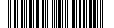 